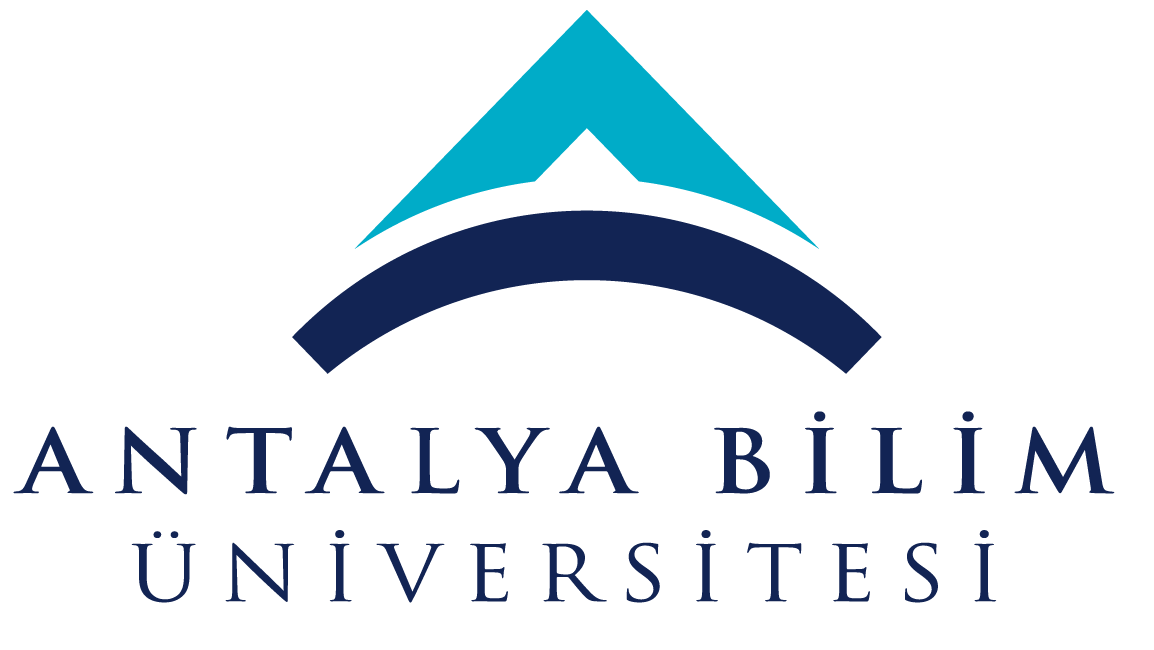 ECTS Course Description FormECTS Course Description FormECTS Course Description FormECTS Course Description FormECTS Course Description FormECTS Course Description FormECTS Course Description FormECTS Course Description FormECTS Course Description FormECTS Course Description FormECTS Course Description FormECTS Course Description FormECTS Course Description FormECTS Course Description FormECTS Course Description FormECTS Course Description FormECTS Course Description FormECTS Course Description FormECTS Course Description FormECTS Course Description FormECTS Course Description FormECTS Course Description FormECTS Course Description FormECTS Course Description FormECTS Course Description FormECTS Course Description FormECTS Course Description FormECTS Course Description FormECTS Course Description FormPART I ( Senate Approval)PART I ( Senate Approval)PART I ( Senate Approval)PART I ( Senate Approval)PART I ( Senate Approval)PART I ( Senate Approval)PART I ( Senate Approval)PART I ( Senate Approval)PART I ( Senate Approval)PART I ( Senate Approval)PART I ( Senate Approval)PART I ( Senate Approval)PART I ( Senate Approval)PART I ( Senate Approval)PART I ( Senate Approval)PART I ( Senate Approval)PART I ( Senate Approval)PART I ( Senate Approval)PART I ( Senate Approval)PART I ( Senate Approval)PART I ( Senate Approval)PART I ( Senate Approval)PART I ( Senate Approval)PART I ( Senate Approval)PART I ( Senate Approval)PART I ( Senate Approval)PART I ( Senate Approval)PART I ( Senate Approval)PART I ( Senate Approval)PART I ( Senate Approval)PART I ( Senate Approval)PART I ( Senate Approval)PART I ( Senate Approval)PART I ( Senate Approval)PART I ( Senate Approval)PART I ( Senate Approval)Offering School  EngineeringEngineeringEngineeringEngineeringEngineeringEngineeringEngineeringEngineeringEngineeringEngineeringEngineeringEngineeringEngineeringEngineeringEngineeringEngineeringEngineeringEngineeringEngineeringEngineeringEngineeringEngineeringEngineeringEngineeringEngineeringEngineeringEngineeringEngineeringEngineeringEngineeringEngineeringEngineeringEngineeringEngineeringEngineeringOffering DepartmentElectrical and Electronics EngineeringElectrical and Electronics EngineeringElectrical and Electronics EngineeringElectrical and Electronics EngineeringElectrical and Electronics EngineeringElectrical and Electronics EngineeringElectrical and Electronics EngineeringElectrical and Electronics EngineeringElectrical and Electronics EngineeringElectrical and Electronics EngineeringElectrical and Electronics EngineeringElectrical and Electronics EngineeringElectrical and Electronics EngineeringElectrical and Electronics EngineeringElectrical and Electronics EngineeringElectrical and Electronics EngineeringElectrical and Electronics EngineeringElectrical and Electronics EngineeringElectrical and Electronics EngineeringElectrical and Electronics EngineeringElectrical and Electronics EngineeringElectrical and Electronics EngineeringElectrical and Electronics EngineeringElectrical and Electronics EngineeringElectrical and Electronics EngineeringElectrical and Electronics EngineeringElectrical and Electronics EngineeringElectrical and Electronics EngineeringElectrical and Electronics EngineeringElectrical and Electronics EngineeringElectrical and Electronics EngineeringElectrical and Electronics EngineeringElectrical and Electronics EngineeringElectrical and Electronics EngineeringElectrical and Electronics EngineeringProgram(s) Offered toElectrical and Electronics EngineeringElectrical and Electronics EngineeringElectrical and Electronics EngineeringElectrical and Electronics EngineeringElectrical and Electronics EngineeringElectrical and Electronics EngineeringElectrical and Electronics EngineeringElectrical and Electronics EngineeringElectrical and Electronics EngineeringElectrical and Electronics EngineeringElectrical and Electronics EngineeringElectrical and Electronics EngineeringElectrical and Electronics EngineeringElectrical and Electronics EngineeringElectrical and Electronics EngineeringElectrical and Electronics EngineeringCompulsoryCompulsoryCompulsoryCompulsoryCompulsoryCompulsoryCompulsoryCompulsoryCompulsoryCompulsoryCompulsoryCompulsoryCompulsoryCompulsoryCompulsoryCompulsoryCompulsoryCompulsoryCompulsoryProgram(s) Offered toComputer EngineeringComputer EngineeringComputer EngineeringComputer EngineeringComputer EngineeringComputer EngineeringComputer EngineeringComputer EngineeringComputer EngineeringComputer EngineeringComputer EngineeringComputer EngineeringComputer EngineeringComputer EngineeringComputer EngineeringComputer EngineeringElectiveElectiveElectiveElectiveElectiveElectiveElectiveElectiveElectiveElectiveElectiveElectiveElectiveElectiveElectiveElectiveElectiveElectiveElectiveProgram(s) Offered toIndustrial EngineeringIndustrial EngineeringIndustrial EngineeringIndustrial EngineeringIndustrial EngineeringIndustrial EngineeringIndustrial EngineeringIndustrial EngineeringIndustrial EngineeringIndustrial EngineeringIndustrial EngineeringIndustrial EngineeringIndustrial EngineeringIndustrial EngineeringIndustrial EngineeringIndustrial EngineeringElectiveElectiveElectiveElectiveElectiveElectiveElectiveElectiveElectiveElectiveElectiveElectiveElectiveElectiveElectiveElectiveElectiveElectiveElectiveCourse Code EE 352EE 352EE 352EE 352EE 352EE 352EE 352EE 352EE 352EE 352EE 352EE 352EE 352EE 352EE 352EE 352EE 352EE 352EE 352EE 352EE 352EE 352EE 352EE 352EE 352EE 352EE 352EE 352EE 352EE 352EE 352EE 352EE 352EE 352EE 352Course NameEnergy ConversionEnergy ConversionEnergy ConversionEnergy ConversionEnergy ConversionEnergy ConversionEnergy ConversionEnergy ConversionEnergy ConversionEnergy ConversionEnergy ConversionEnergy ConversionEnergy ConversionEnergy ConversionEnergy ConversionEnergy ConversionEnergy ConversionEnergy ConversionEnergy ConversionEnergy ConversionEnergy ConversionEnergy ConversionEnergy ConversionEnergy ConversionEnergy ConversionEnergy ConversionEnergy ConversionEnergy ConversionEnergy ConversionEnergy ConversionEnergy ConversionEnergy ConversionEnergy ConversionEnergy ConversionEnergy ConversionLanguage of InstructionEnglishEnglishEnglishEnglishEnglishEnglishEnglishEnglishEnglishEnglishEnglishEnglishEnglishEnglishEnglishEnglishEnglishEnglishEnglishEnglishEnglishEnglishEnglishEnglishEnglishEnglishEnglishEnglishEnglishEnglishEnglishEnglishEnglishEnglishEnglishType of CourseLecture Lecture Lecture Lecture Lecture Lecture Lecture Lecture Lecture Lecture Lecture Lecture Lecture Lecture Lecture Lecture Lecture Lecture Lecture Lecture Lecture Lecture Lecture Lecture Lecture Lecture Lecture Lecture Lecture Lecture Lecture Lecture Lecture Lecture Lecture Level of CourseUndergradUndergradUndergradUndergradUndergradUndergradUndergradUndergradUndergradUndergradUndergradUndergradUndergradUndergradUndergradUndergradUndergradUndergradUndergradUndergradUndergradUndergradUndergradUndergradUndergradUndergradUndergradUndergradUndergradUndergradUndergradUndergradUndergradUndergradUndergradHours per WeekLecture: 3Lecture: 3Lecture: 3Lecture: 3Lecture: 3Lecture: 3Lecture: 3Laboratory:Laboratory:Laboratory:Laboratory:Recitation: Recitation: Practical:  Practical:  Practical:  Practical:  Practical:  Practical:  Practical:  Studio: Studio: Studio: Studio: Studio: Studio: Studio: Other: Other: Other: Other: Other: Other: Other: Other: ECTS Credit66666666666666666666666666666666666Grading ModeLetter gradeLetter gradeLetter gradeLetter gradeLetter gradeLetter gradeLetter gradeLetter gradeLetter gradeLetter gradeLetter gradeLetter gradeLetter gradeLetter gradeLetter gradeLetter gradeLetter gradeLetter gradeLetter gradeLetter gradeLetter gradeLetter gradeLetter gradeLetter gradeLetter gradeLetter gradeLetter gradeLetter gradeLetter gradeLetter gradeLetter gradeLetter gradeLetter gradeLetter gradeLetter gradePre-requisitesEE 352 Enerji Dönüşümü dersinin ön koşulu EE 202 Devre Teorisi II ile EE 211 Elektromagnetik Alan Teorisi derslerinden başarılı olmaktır.EE 352 Enerji Dönüşümü dersinin ön koşulu EE 202 Devre Teorisi II ile EE 211 Elektromagnetik Alan Teorisi derslerinden başarılı olmaktır.EE 352 Enerji Dönüşümü dersinin ön koşulu EE 202 Devre Teorisi II ile EE 211 Elektromagnetik Alan Teorisi derslerinden başarılı olmaktır.EE 352 Enerji Dönüşümü dersinin ön koşulu EE 202 Devre Teorisi II ile EE 211 Elektromagnetik Alan Teorisi derslerinden başarılı olmaktır.EE 352 Enerji Dönüşümü dersinin ön koşulu EE 202 Devre Teorisi II ile EE 211 Elektromagnetik Alan Teorisi derslerinden başarılı olmaktır.EE 352 Enerji Dönüşümü dersinin ön koşulu EE 202 Devre Teorisi II ile EE 211 Elektromagnetik Alan Teorisi derslerinden başarılı olmaktır.EE 352 Enerji Dönüşümü dersinin ön koşulu EE 202 Devre Teorisi II ile EE 211 Elektromagnetik Alan Teorisi derslerinden başarılı olmaktır.EE 352 Enerji Dönüşümü dersinin ön koşulu EE 202 Devre Teorisi II ile EE 211 Elektromagnetik Alan Teorisi derslerinden başarılı olmaktır.EE 352 Enerji Dönüşümü dersinin ön koşulu EE 202 Devre Teorisi II ile EE 211 Elektromagnetik Alan Teorisi derslerinden başarılı olmaktır.EE 352 Enerji Dönüşümü dersinin ön koşulu EE 202 Devre Teorisi II ile EE 211 Elektromagnetik Alan Teorisi derslerinden başarılı olmaktır.EE 352 Enerji Dönüşümü dersinin ön koşulu EE 202 Devre Teorisi II ile EE 211 Elektromagnetik Alan Teorisi derslerinden başarılı olmaktır.EE 352 Enerji Dönüşümü dersinin ön koşulu EE 202 Devre Teorisi II ile EE 211 Elektromagnetik Alan Teorisi derslerinden başarılı olmaktır.EE 352 Enerji Dönüşümü dersinin ön koşulu EE 202 Devre Teorisi II ile EE 211 Elektromagnetik Alan Teorisi derslerinden başarılı olmaktır.EE 352 Enerji Dönüşümü dersinin ön koşulu EE 202 Devre Teorisi II ile EE 211 Elektromagnetik Alan Teorisi derslerinden başarılı olmaktır.EE 352 Enerji Dönüşümü dersinin ön koşulu EE 202 Devre Teorisi II ile EE 211 Elektromagnetik Alan Teorisi derslerinden başarılı olmaktır.EE 352 Enerji Dönüşümü dersinin ön koşulu EE 202 Devre Teorisi II ile EE 211 Elektromagnetik Alan Teorisi derslerinden başarılı olmaktır.EE 352 Enerji Dönüşümü dersinin ön koşulu EE 202 Devre Teorisi II ile EE 211 Elektromagnetik Alan Teorisi derslerinden başarılı olmaktır.EE 352 Enerji Dönüşümü dersinin ön koşulu EE 202 Devre Teorisi II ile EE 211 Elektromagnetik Alan Teorisi derslerinden başarılı olmaktır.EE 352 Enerji Dönüşümü dersinin ön koşulu EE 202 Devre Teorisi II ile EE 211 Elektromagnetik Alan Teorisi derslerinden başarılı olmaktır.EE 352 Enerji Dönüşümü dersinin ön koşulu EE 202 Devre Teorisi II ile EE 211 Elektromagnetik Alan Teorisi derslerinden başarılı olmaktır.EE 352 Enerji Dönüşümü dersinin ön koşulu EE 202 Devre Teorisi II ile EE 211 Elektromagnetik Alan Teorisi derslerinden başarılı olmaktır.EE 352 Enerji Dönüşümü dersinin ön koşulu EE 202 Devre Teorisi II ile EE 211 Elektromagnetik Alan Teorisi derslerinden başarılı olmaktır.EE 352 Enerji Dönüşümü dersinin ön koşulu EE 202 Devre Teorisi II ile EE 211 Elektromagnetik Alan Teorisi derslerinden başarılı olmaktır.EE 352 Enerji Dönüşümü dersinin ön koşulu EE 202 Devre Teorisi II ile EE 211 Elektromagnetik Alan Teorisi derslerinden başarılı olmaktır.EE 352 Enerji Dönüşümü dersinin ön koşulu EE 202 Devre Teorisi II ile EE 211 Elektromagnetik Alan Teorisi derslerinden başarılı olmaktır.EE 352 Enerji Dönüşümü dersinin ön koşulu EE 202 Devre Teorisi II ile EE 211 Elektromagnetik Alan Teorisi derslerinden başarılı olmaktır.EE 352 Enerji Dönüşümü dersinin ön koşulu EE 202 Devre Teorisi II ile EE 211 Elektromagnetik Alan Teorisi derslerinden başarılı olmaktır.EE 352 Enerji Dönüşümü dersinin ön koşulu EE 202 Devre Teorisi II ile EE 211 Elektromagnetik Alan Teorisi derslerinden başarılı olmaktır.EE 352 Enerji Dönüşümü dersinin ön koşulu EE 202 Devre Teorisi II ile EE 211 Elektromagnetik Alan Teorisi derslerinden başarılı olmaktır.EE 352 Enerji Dönüşümü dersinin ön koşulu EE 202 Devre Teorisi II ile EE 211 Elektromagnetik Alan Teorisi derslerinden başarılı olmaktır.EE 352 Enerji Dönüşümü dersinin ön koşulu EE 202 Devre Teorisi II ile EE 211 Elektromagnetik Alan Teorisi derslerinden başarılı olmaktır.EE 352 Enerji Dönüşümü dersinin ön koşulu EE 202 Devre Teorisi II ile EE 211 Elektromagnetik Alan Teorisi derslerinden başarılı olmaktır.EE 352 Enerji Dönüşümü dersinin ön koşulu EE 202 Devre Teorisi II ile EE 211 Elektromagnetik Alan Teorisi derslerinden başarılı olmaktır.EE 352 Enerji Dönüşümü dersinin ön koşulu EE 202 Devre Teorisi II ile EE 211 Elektromagnetik Alan Teorisi derslerinden başarılı olmaktır.EE 352 Enerji Dönüşümü dersinin ön koşulu EE 202 Devre Teorisi II ile EE 211 Elektromagnetik Alan Teorisi derslerinden başarılı olmaktır.Co-requisitesRegistration Restriction-----------------------------------Educational ObjectiveThis course aims to introduce various techniques in energy conversion and electrical energy generation. Traditional electromechanical conversion methods as well as solar, vibrational, and thermoelectric conversion principles are covered.This course aims to introduce various techniques in energy conversion and electrical energy generation. Traditional electromechanical conversion methods as well as solar, vibrational, and thermoelectric conversion principles are covered.This course aims to introduce various techniques in energy conversion and electrical energy generation. Traditional electromechanical conversion methods as well as solar, vibrational, and thermoelectric conversion principles are covered.This course aims to introduce various techniques in energy conversion and electrical energy generation. Traditional electromechanical conversion methods as well as solar, vibrational, and thermoelectric conversion principles are covered.This course aims to introduce various techniques in energy conversion and electrical energy generation. Traditional electromechanical conversion methods as well as solar, vibrational, and thermoelectric conversion principles are covered.This course aims to introduce various techniques in energy conversion and electrical energy generation. Traditional electromechanical conversion methods as well as solar, vibrational, and thermoelectric conversion principles are covered.This course aims to introduce various techniques in energy conversion and electrical energy generation. Traditional electromechanical conversion methods as well as solar, vibrational, and thermoelectric conversion principles are covered.This course aims to introduce various techniques in energy conversion and electrical energy generation. Traditional electromechanical conversion methods as well as solar, vibrational, and thermoelectric conversion principles are covered.This course aims to introduce various techniques in energy conversion and electrical energy generation. Traditional electromechanical conversion methods as well as solar, vibrational, and thermoelectric conversion principles are covered.This course aims to introduce various techniques in energy conversion and electrical energy generation. Traditional electromechanical conversion methods as well as solar, vibrational, and thermoelectric conversion principles are covered.This course aims to introduce various techniques in energy conversion and electrical energy generation. Traditional electromechanical conversion methods as well as solar, vibrational, and thermoelectric conversion principles are covered.This course aims to introduce various techniques in energy conversion and electrical energy generation. Traditional electromechanical conversion methods as well as solar, vibrational, and thermoelectric conversion principles are covered.This course aims to introduce various techniques in energy conversion and electrical energy generation. Traditional electromechanical conversion methods as well as solar, vibrational, and thermoelectric conversion principles are covered.This course aims to introduce various techniques in energy conversion and electrical energy generation. Traditional electromechanical conversion methods as well as solar, vibrational, and thermoelectric conversion principles are covered.This course aims to introduce various techniques in energy conversion and electrical energy generation. Traditional electromechanical conversion methods as well as solar, vibrational, and thermoelectric conversion principles are covered.This course aims to introduce various techniques in energy conversion and electrical energy generation. Traditional electromechanical conversion methods as well as solar, vibrational, and thermoelectric conversion principles are covered.This course aims to introduce various techniques in energy conversion and electrical energy generation. Traditional electromechanical conversion methods as well as solar, vibrational, and thermoelectric conversion principles are covered.This course aims to introduce various techniques in energy conversion and electrical energy generation. Traditional electromechanical conversion methods as well as solar, vibrational, and thermoelectric conversion principles are covered.This course aims to introduce various techniques in energy conversion and electrical energy generation. Traditional electromechanical conversion methods as well as solar, vibrational, and thermoelectric conversion principles are covered.This course aims to introduce various techniques in energy conversion and electrical energy generation. Traditional electromechanical conversion methods as well as solar, vibrational, and thermoelectric conversion principles are covered.This course aims to introduce various techniques in energy conversion and electrical energy generation. Traditional electromechanical conversion methods as well as solar, vibrational, and thermoelectric conversion principles are covered.This course aims to introduce various techniques in energy conversion and electrical energy generation. Traditional electromechanical conversion methods as well as solar, vibrational, and thermoelectric conversion principles are covered.This course aims to introduce various techniques in energy conversion and electrical energy generation. Traditional electromechanical conversion methods as well as solar, vibrational, and thermoelectric conversion principles are covered.This course aims to introduce various techniques in energy conversion and electrical energy generation. Traditional electromechanical conversion methods as well as solar, vibrational, and thermoelectric conversion principles are covered.This course aims to introduce various techniques in energy conversion and electrical energy generation. Traditional electromechanical conversion methods as well as solar, vibrational, and thermoelectric conversion principles are covered.This course aims to introduce various techniques in energy conversion and electrical energy generation. Traditional electromechanical conversion methods as well as solar, vibrational, and thermoelectric conversion principles are covered.This course aims to introduce various techniques in energy conversion and electrical energy generation. Traditional electromechanical conversion methods as well as solar, vibrational, and thermoelectric conversion principles are covered.This course aims to introduce various techniques in energy conversion and electrical energy generation. Traditional electromechanical conversion methods as well as solar, vibrational, and thermoelectric conversion principles are covered.This course aims to introduce various techniques in energy conversion and electrical energy generation. Traditional electromechanical conversion methods as well as solar, vibrational, and thermoelectric conversion principles are covered.This course aims to introduce various techniques in energy conversion and electrical energy generation. Traditional electromechanical conversion methods as well as solar, vibrational, and thermoelectric conversion principles are covered.This course aims to introduce various techniques in energy conversion and electrical energy generation. Traditional electromechanical conversion methods as well as solar, vibrational, and thermoelectric conversion principles are covered.This course aims to introduce various techniques in energy conversion and electrical energy generation. Traditional electromechanical conversion methods as well as solar, vibrational, and thermoelectric conversion principles are covered.This course aims to introduce various techniques in energy conversion and electrical energy generation. Traditional electromechanical conversion methods as well as solar, vibrational, and thermoelectric conversion principles are covered.This course aims to introduce various techniques in energy conversion and electrical energy generation. Traditional electromechanical conversion methods as well as solar, vibrational, and thermoelectric conversion principles are covered.This course aims to introduce various techniques in energy conversion and electrical energy generation. Traditional electromechanical conversion methods as well as solar, vibrational, and thermoelectric conversion principles are covered.Course descriptionThe course provides a foundation for energy conversion principles: magnetic circuits, electromechanical energy conversion, dc and ac motors and generators, stepper motors, transformers, photovoltaic / vibrational / thermoelectric conversionThe course provides a foundation for energy conversion principles: magnetic circuits, electromechanical energy conversion, dc and ac motors and generators, stepper motors, transformers, photovoltaic / vibrational / thermoelectric conversionThe course provides a foundation for energy conversion principles: magnetic circuits, electromechanical energy conversion, dc and ac motors and generators, stepper motors, transformers, photovoltaic / vibrational / thermoelectric conversionThe course provides a foundation for energy conversion principles: magnetic circuits, electromechanical energy conversion, dc and ac motors and generators, stepper motors, transformers, photovoltaic / vibrational / thermoelectric conversionThe course provides a foundation for energy conversion principles: magnetic circuits, electromechanical energy conversion, dc and ac motors and generators, stepper motors, transformers, photovoltaic / vibrational / thermoelectric conversionThe course provides a foundation for energy conversion principles: magnetic circuits, electromechanical energy conversion, dc and ac motors and generators, stepper motors, transformers, photovoltaic / vibrational / thermoelectric conversionThe course provides a foundation for energy conversion principles: magnetic circuits, electromechanical energy conversion, dc and ac motors and generators, stepper motors, transformers, photovoltaic / vibrational / thermoelectric conversionThe course provides a foundation for energy conversion principles: magnetic circuits, electromechanical energy conversion, dc and ac motors and generators, stepper motors, transformers, photovoltaic / vibrational / thermoelectric conversionThe course provides a foundation for energy conversion principles: magnetic circuits, electromechanical energy conversion, dc and ac motors and generators, stepper motors, transformers, photovoltaic / vibrational / thermoelectric conversionThe course provides a foundation for energy conversion principles: magnetic circuits, electromechanical energy conversion, dc and ac motors and generators, stepper motors, transformers, photovoltaic / vibrational / thermoelectric conversionThe course provides a foundation for energy conversion principles: magnetic circuits, electromechanical energy conversion, dc and ac motors and generators, stepper motors, transformers, photovoltaic / vibrational / thermoelectric conversionThe course provides a foundation for energy conversion principles: magnetic circuits, electromechanical energy conversion, dc and ac motors and generators, stepper motors, transformers, photovoltaic / vibrational / thermoelectric conversionThe course provides a foundation for energy conversion principles: magnetic circuits, electromechanical energy conversion, dc and ac motors and generators, stepper motors, transformers, photovoltaic / vibrational / thermoelectric conversionThe course provides a foundation for energy conversion principles: magnetic circuits, electromechanical energy conversion, dc and ac motors and generators, stepper motors, transformers, photovoltaic / vibrational / thermoelectric conversionThe course provides a foundation for energy conversion principles: magnetic circuits, electromechanical energy conversion, dc and ac motors and generators, stepper motors, transformers, photovoltaic / vibrational / thermoelectric conversionThe course provides a foundation for energy conversion principles: magnetic circuits, electromechanical energy conversion, dc and ac motors and generators, stepper motors, transformers, photovoltaic / vibrational / thermoelectric conversionThe course provides a foundation for energy conversion principles: magnetic circuits, electromechanical energy conversion, dc and ac motors and generators, stepper motors, transformers, photovoltaic / vibrational / thermoelectric conversionThe course provides a foundation for energy conversion principles: magnetic circuits, electromechanical energy conversion, dc and ac motors and generators, stepper motors, transformers, photovoltaic / vibrational / thermoelectric conversionThe course provides a foundation for energy conversion principles: magnetic circuits, electromechanical energy conversion, dc and ac motors and generators, stepper motors, transformers, photovoltaic / vibrational / thermoelectric conversionThe course provides a foundation for energy conversion principles: magnetic circuits, electromechanical energy conversion, dc and ac motors and generators, stepper motors, transformers, photovoltaic / vibrational / thermoelectric conversionThe course provides a foundation for energy conversion principles: magnetic circuits, electromechanical energy conversion, dc and ac motors and generators, stepper motors, transformers, photovoltaic / vibrational / thermoelectric conversionThe course provides a foundation for energy conversion principles: magnetic circuits, electromechanical energy conversion, dc and ac motors and generators, stepper motors, transformers, photovoltaic / vibrational / thermoelectric conversionThe course provides a foundation for energy conversion principles: magnetic circuits, electromechanical energy conversion, dc and ac motors and generators, stepper motors, transformers, photovoltaic / vibrational / thermoelectric conversionThe course provides a foundation for energy conversion principles: magnetic circuits, electromechanical energy conversion, dc and ac motors and generators, stepper motors, transformers, photovoltaic / vibrational / thermoelectric conversionThe course provides a foundation for energy conversion principles: magnetic circuits, electromechanical energy conversion, dc and ac motors and generators, stepper motors, transformers, photovoltaic / vibrational / thermoelectric conversionThe course provides a foundation for energy conversion principles: magnetic circuits, electromechanical energy conversion, dc and ac motors and generators, stepper motors, transformers, photovoltaic / vibrational / thermoelectric conversionThe course provides a foundation for energy conversion principles: magnetic circuits, electromechanical energy conversion, dc and ac motors and generators, stepper motors, transformers, photovoltaic / vibrational / thermoelectric conversionThe course provides a foundation for energy conversion principles: magnetic circuits, electromechanical energy conversion, dc and ac motors and generators, stepper motors, transformers, photovoltaic / vibrational / thermoelectric conversionThe course provides a foundation for energy conversion principles: magnetic circuits, electromechanical energy conversion, dc and ac motors and generators, stepper motors, transformers, photovoltaic / vibrational / thermoelectric conversionThe course provides a foundation for energy conversion principles: magnetic circuits, electromechanical energy conversion, dc and ac motors and generators, stepper motors, transformers, photovoltaic / vibrational / thermoelectric conversionThe course provides a foundation for energy conversion principles: magnetic circuits, electromechanical energy conversion, dc and ac motors and generators, stepper motors, transformers, photovoltaic / vibrational / thermoelectric conversionThe course provides a foundation for energy conversion principles: magnetic circuits, electromechanical energy conversion, dc and ac motors and generators, stepper motors, transformers, photovoltaic / vibrational / thermoelectric conversionThe course provides a foundation for energy conversion principles: magnetic circuits, electromechanical energy conversion, dc and ac motors and generators, stepper motors, transformers, photovoltaic / vibrational / thermoelectric conversionThe course provides a foundation for energy conversion principles: magnetic circuits, electromechanical energy conversion, dc and ac motors and generators, stepper motors, transformers, photovoltaic / vibrational / thermoelectric conversionThe course provides a foundation for energy conversion principles: magnetic circuits, electromechanical energy conversion, dc and ac motors and generators, stepper motors, transformers, photovoltaic / vibrational / thermoelectric conversionLearning OutcomesLO1LO1LO1LO1LO1Analyze and design magnetic circuitsAnalyze and design magnetic circuitsAnalyze and design magnetic circuitsAnalyze and design magnetic circuitsAnalyze and design magnetic circuitsAnalyze and design magnetic circuitsAnalyze and design magnetic circuitsAnalyze and design magnetic circuitsAnalyze and design magnetic circuitsAnalyze and design magnetic circuitsAnalyze and design magnetic circuitsAnalyze and design magnetic circuitsAnalyze and design magnetic circuitsAnalyze and design magnetic circuitsAnalyze and design magnetic circuitsAnalyze and design magnetic circuitsAnalyze and design magnetic circuitsAnalyze and design magnetic circuitsAnalyze and design magnetic circuitsAnalyze and design magnetic circuitsAnalyze and design magnetic circuitsAnalyze and design magnetic circuitsAnalyze and design magnetic circuitsAnalyze and design magnetic circuitsAnalyze and design magnetic circuitsAnalyze and design magnetic circuitsAnalyze and design magnetic circuitsAnalyze and design magnetic circuitsAnalyze and design magnetic circuitsAnalyze and design magnetic circuitsLearning OutcomesLO2LO2LO2LO2LO2Model transformers and electrical machines using circuit elementsModel transformers and electrical machines using circuit elementsModel transformers and electrical machines using circuit elementsModel transformers and electrical machines using circuit elementsModel transformers and electrical machines using circuit elementsModel transformers and electrical machines using circuit elementsModel transformers and electrical machines using circuit elementsModel transformers and electrical machines using circuit elementsModel transformers and electrical machines using circuit elementsModel transformers and electrical machines using circuit elementsModel transformers and electrical machines using circuit elementsModel transformers and electrical machines using circuit elementsModel transformers and electrical machines using circuit elementsModel transformers and electrical machines using circuit elementsModel transformers and electrical machines using circuit elementsModel transformers and electrical machines using circuit elementsModel transformers and electrical machines using circuit elementsModel transformers and electrical machines using circuit elementsModel transformers and electrical machines using circuit elementsModel transformers and electrical machines using circuit elementsModel transformers and electrical machines using circuit elementsModel transformers and electrical machines using circuit elementsModel transformers and electrical machines using circuit elementsModel transformers and electrical machines using circuit elementsModel transformers and electrical machines using circuit elementsModel transformers and electrical machines using circuit elementsModel transformers and electrical machines using circuit elementsModel transformers and electrical machines using circuit elementsModel transformers and electrical machines using circuit elementsModel transformers and electrical machines using circuit elementsLearning OutcomesLO3LO3LO3LO3LO3Explain the operation principles of transformers, dc and ac machinesExplain the operation principles of transformers, dc and ac machinesExplain the operation principles of transformers, dc and ac machinesExplain the operation principles of transformers, dc and ac machinesExplain the operation principles of transformers, dc and ac machinesExplain the operation principles of transformers, dc and ac machinesExplain the operation principles of transformers, dc and ac machinesExplain the operation principles of transformers, dc and ac machinesExplain the operation principles of transformers, dc and ac machinesExplain the operation principles of transformers, dc and ac machinesExplain the operation principles of transformers, dc and ac machinesExplain the operation principles of transformers, dc and ac machinesExplain the operation principles of transformers, dc and ac machinesExplain the operation principles of transformers, dc and ac machinesExplain the operation principles of transformers, dc and ac machinesExplain the operation principles of transformers, dc and ac machinesExplain the operation principles of transformers, dc and ac machinesExplain the operation principles of transformers, dc and ac machinesExplain the operation principles of transformers, dc and ac machinesExplain the operation principles of transformers, dc and ac machinesExplain the operation principles of transformers, dc and ac machinesExplain the operation principles of transformers, dc and ac machinesExplain the operation principles of transformers, dc and ac machinesExplain the operation principles of transformers, dc and ac machinesExplain the operation principles of transformers, dc and ac machinesExplain the operation principles of transformers, dc and ac machinesExplain the operation principles of transformers, dc and ac machinesExplain the operation principles of transformers, dc and ac machinesExplain the operation principles of transformers, dc and ac machinesExplain the operation principles of transformers, dc and ac machinesLearning OutcomesLO4LO4LO4LO4LO4To understand the working principles of transformers, AC and DC machinesTo understand the working principles of transformers, AC and DC machinesTo understand the working principles of transformers, AC and DC machinesTo understand the working principles of transformers, AC and DC machinesTo understand the working principles of transformers, AC and DC machinesTo understand the working principles of transformers, AC and DC machinesTo understand the working principles of transformers, AC and DC machinesTo understand the working principles of transformers, AC and DC machinesTo understand the working principles of transformers, AC and DC machinesTo understand the working principles of transformers, AC and DC machinesTo understand the working principles of transformers, AC and DC machinesTo understand the working principles of transformers, AC and DC machinesTo understand the working principles of transformers, AC and DC machinesTo understand the working principles of transformers, AC and DC machinesTo understand the working principles of transformers, AC and DC machinesTo understand the working principles of transformers, AC and DC machinesTo understand the working principles of transformers, AC and DC machinesTo understand the working principles of transformers, AC and DC machinesTo understand the working principles of transformers, AC and DC machinesTo understand the working principles of transformers, AC and DC machinesTo understand the working principles of transformers, AC and DC machinesTo understand the working principles of transformers, AC and DC machinesTo understand the working principles of transformers, AC and DC machinesTo understand the working principles of transformers, AC and DC machinesTo understand the working principles of transformers, AC and DC machinesTo understand the working principles of transformers, AC and DC machinesTo understand the working principles of transformers, AC and DC machinesTo understand the working principles of transformers, AC and DC machinesTo understand the working principles of transformers, AC and DC machinesTo understand the working principles of transformers, AC and DC machinesLearning OutcomesLO5LO5LO5LO5LO5Design electrical machines with specific torque or power requirementsDesign electrical machines with specific torque or power requirementsDesign electrical machines with specific torque or power requirementsDesign electrical machines with specific torque or power requirementsDesign electrical machines with specific torque or power requirementsDesign electrical machines with specific torque or power requirementsDesign electrical machines with specific torque or power requirementsDesign electrical machines with specific torque or power requirementsDesign electrical machines with specific torque or power requirementsDesign electrical machines with specific torque or power requirementsDesign electrical machines with specific torque or power requirementsDesign electrical machines with specific torque or power requirementsDesign electrical machines with specific torque or power requirementsDesign electrical machines with specific torque or power requirementsDesign electrical machines with specific torque or power requirementsDesign electrical machines with specific torque or power requirementsDesign electrical machines with specific torque or power requirementsDesign electrical machines with specific torque or power requirementsDesign electrical machines with specific torque or power requirementsDesign electrical machines with specific torque or power requirementsDesign electrical machines with specific torque or power requirementsDesign electrical machines with specific torque or power requirementsDesign electrical machines with specific torque or power requirementsDesign electrical machines with specific torque or power requirementsDesign electrical machines with specific torque or power requirementsDesign electrical machines with specific torque or power requirementsDesign electrical machines with specific torque or power requirementsDesign electrical machines with specific torque or power requirementsDesign electrical machines with specific torque or power requirementsDesign electrical machines with specific torque or power requirementsLO6LO6LO6LO6LO6Design power generators using photovoltaic, piezoelectric, thermoelectric, and pyroelectric effects.Design power generators using photovoltaic, piezoelectric, thermoelectric, and pyroelectric effects.Design power generators using photovoltaic, piezoelectric, thermoelectric, and pyroelectric effects.Design power generators using photovoltaic, piezoelectric, thermoelectric, and pyroelectric effects.Design power generators using photovoltaic, piezoelectric, thermoelectric, and pyroelectric effects.Design power generators using photovoltaic, piezoelectric, thermoelectric, and pyroelectric effects.Design power generators using photovoltaic, piezoelectric, thermoelectric, and pyroelectric effects.Design power generators using photovoltaic, piezoelectric, thermoelectric, and pyroelectric effects.Design power generators using photovoltaic, piezoelectric, thermoelectric, and pyroelectric effects.Design power generators using photovoltaic, piezoelectric, thermoelectric, and pyroelectric effects.Design power generators using photovoltaic, piezoelectric, thermoelectric, and pyroelectric effects.Design power generators using photovoltaic, piezoelectric, thermoelectric, and pyroelectric effects.Design power generators using photovoltaic, piezoelectric, thermoelectric, and pyroelectric effects.Design power generators using photovoltaic, piezoelectric, thermoelectric, and pyroelectric effects.Design power generators using photovoltaic, piezoelectric, thermoelectric, and pyroelectric effects.Design power generators using photovoltaic, piezoelectric, thermoelectric, and pyroelectric effects.Design power generators using photovoltaic, piezoelectric, thermoelectric, and pyroelectric effects.Design power generators using photovoltaic, piezoelectric, thermoelectric, and pyroelectric effects.Design power generators using photovoltaic, piezoelectric, thermoelectric, and pyroelectric effects.Design power generators using photovoltaic, piezoelectric, thermoelectric, and pyroelectric effects.Design power generators using photovoltaic, piezoelectric, thermoelectric, and pyroelectric effects.Design power generators using photovoltaic, piezoelectric, thermoelectric, and pyroelectric effects.Design power generators using photovoltaic, piezoelectric, thermoelectric, and pyroelectric effects.Design power generators using photovoltaic, piezoelectric, thermoelectric, and pyroelectric effects.Design power generators using photovoltaic, piezoelectric, thermoelectric, and pyroelectric effects.Design power generators using photovoltaic, piezoelectric, thermoelectric, and pyroelectric effects.Design power generators using photovoltaic, piezoelectric, thermoelectric, and pyroelectric effects.Design power generators using photovoltaic, piezoelectric, thermoelectric, and pyroelectric effects.Design power generators using photovoltaic, piezoelectric, thermoelectric, and pyroelectric effects.Design power generators using photovoltaic, piezoelectric, thermoelectric, and pyroelectric effects.PART II ( Faculty Board Approval)PART II ( Faculty Board Approval)PART II ( Faculty Board Approval)PART II ( Faculty Board Approval)PART II ( Faculty Board Approval)PART II ( Faculty Board Approval)PART II ( Faculty Board Approval)PART II ( Faculty Board Approval)PART II ( Faculty Board Approval)PART II ( Faculty Board Approval)PART II ( Faculty Board Approval)PART II ( Faculty Board Approval)PART II ( Faculty Board Approval)PART II ( Faculty Board Approval)PART II ( Faculty Board Approval)PART II ( Faculty Board Approval)PART II ( Faculty Board Approval)PART II ( Faculty Board Approval)PART II ( Faculty Board Approval)PART II ( Faculty Board Approval)PART II ( Faculty Board Approval)PART II ( Faculty Board Approval)PART II ( Faculty Board Approval)PART II ( Faculty Board Approval)PART II ( Faculty Board Approval)PART II ( Faculty Board Approval)PART II ( Faculty Board Approval)PART II ( Faculty Board Approval)PART II ( Faculty Board Approval)PART II ( Faculty Board Approval)PART II ( Faculty Board Approval)PART II ( Faculty Board Approval)PART II ( Faculty Board Approval)PART II ( Faculty Board Approval)PART II ( Faculty Board Approval)PART II ( Faculty Board Approval)Basic Outcomes (University-wide)Basic Outcomes (University-wide)No.No.Program OutcomesProgram OutcomesProgram OutcomesProgram OutcomesProgram OutcomesProgram OutcomesProgram OutcomesProgram OutcomesProgram OutcomesProgram OutcomesProgram OutcomesLO1LO1LO1LO1LO2LO2LO2LO2LO2LO3LO3LO3LO4LO4LO4LO4LO4LO5LO5LO6LO6Basic Outcomes (University-wide)Basic Outcomes (University-wide)PO1PO1Ability to communicate effectively  and write and present a report in Turkish and English. Ability to communicate effectively  and write and present a report in Turkish and English. Ability to communicate effectively  and write and present a report in Turkish and English. Ability to communicate effectively  and write and present a report in Turkish and English. Ability to communicate effectively  and write and present a report in Turkish and English. Ability to communicate effectively  and write and present a report in Turkish and English. Ability to communicate effectively  and write and present a report in Turkish and English. Ability to communicate effectively  and write and present a report in Turkish and English. Ability to communicate effectively  and write and present a report in Turkish and English. Ability to communicate effectively  and write and present a report in Turkish and English. Ability to communicate effectively  and write and present a report in Turkish and English. Basic Outcomes (University-wide)Basic Outcomes (University-wide)PO2PO2Ability to work individually, and in intra-disciplinary and multi-disciplinary teams.Ability to work individually, and in intra-disciplinary and multi-disciplinary teams.Ability to work individually, and in intra-disciplinary and multi-disciplinary teams.Ability to work individually, and in intra-disciplinary and multi-disciplinary teams.Ability to work individually, and in intra-disciplinary and multi-disciplinary teams.Ability to work individually, and in intra-disciplinary and multi-disciplinary teams.Ability to work individually, and in intra-disciplinary and multi-disciplinary teams.Ability to work individually, and in intra-disciplinary and multi-disciplinary teams.Ability to work individually, and in intra-disciplinary and multi-disciplinary teams.Ability to work individually, and in intra-disciplinary and multi-disciplinary teams.Ability to work individually, and in intra-disciplinary and multi-disciplinary teams.Basic Outcomes (University-wide)Basic Outcomes (University-wide)PO3PO3Recognition of the need for life-long learning and ability to access information , follow developments in science and technology, and continually reinvent oneself.Recognition of the need for life-long learning and ability to access information , follow developments in science and technology, and continually reinvent oneself.Recognition of the need for life-long learning and ability to access information , follow developments in science and technology, and continually reinvent oneself.Recognition of the need for life-long learning and ability to access information , follow developments in science and technology, and continually reinvent oneself.Recognition of the need for life-long learning and ability to access information , follow developments in science and technology, and continually reinvent oneself.Recognition of the need for life-long learning and ability to access information , follow developments in science and technology, and continually reinvent oneself.Recognition of the need for life-long learning and ability to access information , follow developments in science and technology, and continually reinvent oneself.Recognition of the need for life-long learning and ability to access information , follow developments in science and technology, and continually reinvent oneself.Recognition of the need for life-long learning and ability to access information , follow developments in science and technology, and continually reinvent oneself.Recognition of the need for life-long learning and ability to access information , follow developments in science and technology, and continually reinvent oneself.Recognition of the need for life-long learning and ability to access information , follow developments in science and technology, and continually reinvent oneself.Basic Outcomes (University-wide)Basic Outcomes (University-wide)PO4PO4Knowledge of project management, risk management, innovation and change management, entrepreneurship, and sustainable development.Knowledge of project management, risk management, innovation and change management, entrepreneurship, and sustainable development.Knowledge of project management, risk management, innovation and change management, entrepreneurship, and sustainable development.Knowledge of project management, risk management, innovation and change management, entrepreneurship, and sustainable development.Knowledge of project management, risk management, innovation and change management, entrepreneurship, and sustainable development.Knowledge of project management, risk management, innovation and change management, entrepreneurship, and sustainable development.Knowledge of project management, risk management, innovation and change management, entrepreneurship, and sustainable development.Knowledge of project management, risk management, innovation and change management, entrepreneurship, and sustainable development.Knowledge of project management, risk management, innovation and change management, entrepreneurship, and sustainable development.Knowledge of project management, risk management, innovation and change management, entrepreneurship, and sustainable development.Knowledge of project management, risk management, innovation and change management, entrepreneurship, and sustainable development.Basic Outcomes (University-wide)Basic Outcomes (University-wide)PO5PO5Awareness of sectors and ability to prepare a business plan.Awareness of sectors and ability to prepare a business plan.Awareness of sectors and ability to prepare a business plan.Awareness of sectors and ability to prepare a business plan.Awareness of sectors and ability to prepare a business plan.Awareness of sectors and ability to prepare a business plan.Awareness of sectors and ability to prepare a business plan.Awareness of sectors and ability to prepare a business plan.Awareness of sectors and ability to prepare a business plan.Awareness of sectors and ability to prepare a business plan.Awareness of sectors and ability to prepare a business plan.Basic Outcomes (University-wide)Basic Outcomes (University-wide)PO6PO6Understanding of professional and ethical responsibility and demonstrating ethical behavior.Understanding of professional and ethical responsibility and demonstrating ethical behavior.Understanding of professional and ethical responsibility and demonstrating ethical behavior.Understanding of professional and ethical responsibility and demonstrating ethical behavior.Understanding of professional and ethical responsibility and demonstrating ethical behavior.Understanding of professional and ethical responsibility and demonstrating ethical behavior.Understanding of professional and ethical responsibility and demonstrating ethical behavior.Understanding of professional and ethical responsibility and demonstrating ethical behavior.Understanding of professional and ethical responsibility and demonstrating ethical behavior.Understanding of professional and ethical responsibility and demonstrating ethical behavior.Understanding of professional and ethical responsibility and demonstrating ethical behavior.Faculty Specific OutcomesFaculty Specific OutcomesPO7PO7Ability to develop, select and use modern techniques and tools necessary for engineering applications and ability to use information technologies effectively.Ability to develop, select and use modern techniques and tools necessary for engineering applications and ability to use information technologies effectively.Ability to develop, select and use modern techniques and tools necessary for engineering applications and ability to use information technologies effectively.Ability to develop, select and use modern techniques and tools necessary for engineering applications and ability to use information technologies effectively.Ability to develop, select and use modern techniques and tools necessary for engineering applications and ability to use information technologies effectively.Ability to develop, select and use modern techniques and tools necessary for engineering applications and ability to use information technologies effectively.Ability to develop, select and use modern techniques and tools necessary for engineering applications and ability to use information technologies effectively.Ability to develop, select and use modern techniques and tools necessary for engineering applications and ability to use information technologies effectively.Ability to develop, select and use modern techniques and tools necessary for engineering applications and ability to use information technologies effectively.Ability to develop, select and use modern techniques and tools necessary for engineering applications and ability to use information technologies effectively.Ability to develop, select and use modern techniques and tools necessary for engineering applications and ability to use information technologies effectively.Faculty Specific OutcomesFaculty Specific OutcomesPO8PO8Recognition of the effects of engineering applications on health, environment and safety in the universal and societal dimensions and the problems of the time and awareness of the legal consequences of engineering solutions.Recognition of the effects of engineering applications on health, environment and safety in the universal and societal dimensions and the problems of the time and awareness of the legal consequences of engineering solutions.Recognition of the effects of engineering applications on health, environment and safety in the universal and societal dimensions and the problems of the time and awareness of the legal consequences of engineering solutions.Recognition of the effects of engineering applications on health, environment and safety in the universal and societal dimensions and the problems of the time and awareness of the legal consequences of engineering solutions.Recognition of the effects of engineering applications on health, environment and safety in the universal and societal dimensions and the problems of the time and awareness of the legal consequences of engineering solutions.Recognition of the effects of engineering applications on health, environment and safety in the universal and societal dimensions and the problems of the time and awareness of the legal consequences of engineering solutions.Recognition of the effects of engineering applications on health, environment and safety in the universal and societal dimensions and the problems of the time and awareness of the legal consequences of engineering solutions.Recognition of the effects of engineering applications on health, environment and safety in the universal and societal dimensions and the problems of the time and awareness of the legal consequences of engineering solutions.Recognition of the effects of engineering applications on health, environment and safety in the universal and societal dimensions and the problems of the time and awareness of the legal consequences of engineering solutions.Recognition of the effects of engineering applications on health, environment and safety in the universal and societal dimensions and the problems of the time and awareness of the legal consequences of engineering solutions.Recognition of the effects of engineering applications on health, environment and safety in the universal and societal dimensions and the problems of the time and awareness of the legal consequences of engineering solutions.Faculty Specific OutcomesFaculty Specific OutcomesPO9PO9Ability to identify, define, formulate and solve complex engineering problems; and electing and applying appropriate analysis and modelling methods for this purpose.Ability to identify, define, formulate and solve complex engineering problems; and electing and applying appropriate analysis and modelling methods for this purpose.Ability to identify, define, formulate and solve complex engineering problems; and electing and applying appropriate analysis and modelling methods for this purpose.Ability to identify, define, formulate and solve complex engineering problems; and electing and applying appropriate analysis and modelling methods for this purpose.Ability to identify, define, formulate and solve complex engineering problems; and electing and applying appropriate analysis and modelling methods for this purpose.Ability to identify, define, formulate and solve complex engineering problems; and electing and applying appropriate analysis and modelling methods for this purpose.Ability to identify, define, formulate and solve complex engineering problems; and electing and applying appropriate analysis and modelling methods for this purpose.Ability to identify, define, formulate and solve complex engineering problems; and electing and applying appropriate analysis and modelling methods for this purpose.Ability to identify, define, formulate and solve complex engineering problems; and electing and applying appropriate analysis and modelling methods for this purpose.Ability to identify, define, formulate and solve complex engineering problems; and electing and applying appropriate analysis and modelling methods for this purpose.Ability to identify, define, formulate and solve complex engineering problems; and electing and applying appropriate analysis and modelling methods for this purpose.Discipline Specific Outcomes (program)Discipline Specific Outcomes (program)PO10PO10Gains comprehensive knowledge in mathematics, natural sciences, related engineering fields and general engineering subjects.Gains comprehensive knowledge in mathematics, natural sciences, related engineering fields and general engineering subjects.Gains comprehensive knowledge in mathematics, natural sciences, related engineering fields and general engineering subjects.Gains comprehensive knowledge in mathematics, natural sciences, related engineering fields and general engineering subjects.Gains comprehensive knowledge in mathematics, natural sciences, related engineering fields and general engineering subjects.Gains comprehensive knowledge in mathematics, natural sciences, related engineering fields and general engineering subjects.Gains comprehensive knowledge in mathematics, natural sciences, related engineering fields and general engineering subjects.Gains comprehensive knowledge in mathematics, natural sciences, related engineering fields and general engineering subjects.Gains comprehensive knowledge in mathematics, natural sciences, related engineering fields and general engineering subjects.Gains comprehensive knowledge in mathematics, natural sciences, related engineering fields and general engineering subjects.Gains comprehensive knowledge in mathematics, natural sciences, related engineering fields and general engineering subjects.Discipline Specific Outcomes (program)Discipline Specific Outcomes (program)PO11PO11Able to identify complex engineering problems and solve them with appropriate methods of analysis.Able to identify complex engineering problems and solve them with appropriate methods of analysis.Able to identify complex engineering problems and solve them with appropriate methods of analysis.Able to identify complex engineering problems and solve them with appropriate methods of analysis.Able to identify complex engineering problems and solve them with appropriate methods of analysis.Able to identify complex engineering problems and solve them with appropriate methods of analysis.Able to identify complex engineering problems and solve them with appropriate methods of analysis.Able to identify complex engineering problems and solve them with appropriate methods of analysis.Able to identify complex engineering problems and solve them with appropriate methods of analysis.Able to identify complex engineering problems and solve them with appropriate methods of analysis.Able to identify complex engineering problems and solve them with appropriate methods of analysis.Discipline Specific Outcomes (program)Discipline Specific Outcomes (program)PO12PO12Able to design a complex electronic system that meets the desired performance by using modern design techniques and taking real life conditions into account.Able to design a complex electronic system that meets the desired performance by using modern design techniques and taking real life conditions into account.Able to design a complex electronic system that meets the desired performance by using modern design techniques and taking real life conditions into account.Able to design a complex electronic system that meets the desired performance by using modern design techniques and taking real life conditions into account.Able to design a complex electronic system that meets the desired performance by using modern design techniques and taking real life conditions into account.Able to design a complex electronic system that meets the desired performance by using modern design techniques and taking real life conditions into account.Able to design a complex electronic system that meets the desired performance by using modern design techniques and taking real life conditions into account.Able to design a complex electronic system that meets the desired performance by using modern design techniques and taking real life conditions into account.Able to design a complex electronic system that meets the desired performance by using modern design techniques and taking real life conditions into account.Able to design a complex electronic system that meets the desired performance by using modern design techniques and taking real life conditions into account.Able to design a complex electronic system that meets the desired performance by using modern design techniques and taking real life conditions into account.Discipline Specific Outcomes (program)Discipline Specific Outcomes (program)PO13PO13Able to develop new techniques and tools for solution of current engineering problems.Able to develop new techniques and tools for solution of current engineering problems.Able to develop new techniques and tools for solution of current engineering problems.Able to develop new techniques and tools for solution of current engineering problems.Able to develop new techniques and tools for solution of current engineering problems.Able to develop new techniques and tools for solution of current engineering problems.Able to develop new techniques and tools for solution of current engineering problems.Able to develop new techniques and tools for solution of current engineering problems.Able to develop new techniques and tools for solution of current engineering problems.Able to develop new techniques and tools for solution of current engineering problems.Able to develop new techniques and tools for solution of current engineering problems.Discipline Specific Outcomes (program)Discipline Specific Outcomes (program)PO14PO14Able to use computer software and hardware technologies together with information technologies in an effective way.Able to use computer software and hardware technologies together with information technologies in an effective way.Able to use computer software and hardware technologies together with information technologies in an effective way.Able to use computer software and hardware technologies together with information technologies in an effective way.Able to use computer software and hardware technologies together with information technologies in an effective way.Able to use computer software and hardware technologies together with information technologies in an effective way.Able to use computer software and hardware technologies together with information technologies in an effective way.Able to use computer software and hardware technologies together with information technologies in an effective way.Able to use computer software and hardware technologies together with information technologies in an effective way.Able to use computer software and hardware technologies together with information technologies in an effective way.Able to use computer software and hardware technologies together with information technologies in an effective way.Discipline Specific Outcomes (program)Discipline Specific Outcomes (program)PO15PO15Able to produce innovative solutions for solution of current engineering problems by gathering data through experiment design and interpretation of  results.Able to produce innovative solutions for solution of current engineering problems by gathering data through experiment design and interpretation of  results.Able to produce innovative solutions for solution of current engineering problems by gathering data through experiment design and interpretation of  results.Able to produce innovative solutions for solution of current engineering problems by gathering data through experiment design and interpretation of  results.Able to produce innovative solutions for solution of current engineering problems by gathering data through experiment design and interpretation of  results.Able to produce innovative solutions for solution of current engineering problems by gathering data through experiment design and interpretation of  results.Able to produce innovative solutions for solution of current engineering problems by gathering data through experiment design and interpretation of  results.Able to produce innovative solutions for solution of current engineering problems by gathering data through experiment design and interpretation of  results.Able to produce innovative solutions for solution of current engineering problems by gathering data through experiment design and interpretation of  results.Able to produce innovative solutions for solution of current engineering problems by gathering data through experiment design and interpretation of  results.Able to produce innovative solutions for solution of current engineering problems by gathering data through experiment design and interpretation of  results.Discipline Specific Outcomes (program)Discipline Specific Outcomes (program)PO16PO16Able to actively work individually or in teams where engineers from the same or different disciplines are involved.Able to actively work individually or in teams where engineers from the same or different disciplines are involved.Able to actively work individually or in teams where engineers from the same or different disciplines are involved.Able to actively work individually or in teams where engineers from the same or different disciplines are involved.Able to actively work individually or in teams where engineers from the same or different disciplines are involved.Able to actively work individually or in teams where engineers from the same or different disciplines are involved.Able to actively work individually or in teams where engineers from the same or different disciplines are involved.Able to actively work individually or in teams where engineers from the same or different disciplines are involved.Able to actively work individually or in teams where engineers from the same or different disciplines are involved.Able to actively work individually or in teams where engineers from the same or different disciplines are involved.Able to actively work individually or in teams where engineers from the same or different disciplines are involved.Discipline Specific Outcomes (program)Discipline Specific Outcomes (program)PO17PO17Gains competency in effective written and verbal communication, presentation and preparation of technical reports in Turkish and English. Gains competency in effective written and verbal communication, presentation and preparation of technical reports in Turkish and English. Gains competency in effective written and verbal communication, presentation and preparation of technical reports in Turkish and English. Gains competency in effective written and verbal communication, presentation and preparation of technical reports in Turkish and English. Gains competency in effective written and verbal communication, presentation and preparation of technical reports in Turkish and English. Gains competency in effective written and verbal communication, presentation and preparation of technical reports in Turkish and English. Gains competency in effective written and verbal communication, presentation and preparation of technical reports in Turkish and English. Gains competency in effective written and verbal communication, presentation and preparation of technical reports in Turkish and English. Gains competency in effective written and verbal communication, presentation and preparation of technical reports in Turkish and English. Gains competency in effective written and verbal communication, presentation and preparation of technical reports in Turkish and English. Gains competency in effective written and verbal communication, presentation and preparation of technical reports in Turkish and English. Discipline Specific Outcomes (program)Discipline Specific Outcomes (program)PO18PO18Constantly increases knowledge with the awareness of lifelong learning by closely following the developments in science and technology .Constantly increases knowledge with the awareness of lifelong learning by closely following the developments in science and technology .Constantly increases knowledge with the awareness of lifelong learning by closely following the developments in science and technology .Constantly increases knowledge with the awareness of lifelong learning by closely following the developments in science and technology .Constantly increases knowledge with the awareness of lifelong learning by closely following the developments in science and technology .Constantly increases knowledge with the awareness of lifelong learning by closely following the developments in science and technology .Constantly increases knowledge with the awareness of lifelong learning by closely following the developments in science and technology .Constantly increases knowledge with the awareness of lifelong learning by closely following the developments in science and technology .Constantly increases knowledge with the awareness of lifelong learning by closely following the developments in science and technology .Constantly increases knowledge with the awareness of lifelong learning by closely following the developments in science and technology .Constantly increases knowledge with the awareness of lifelong learning by closely following the developments in science and technology .Discipline Specific Outcomes (program)Discipline Specific Outcomes (program)PO19PO19Acts in accordance with scientific and ethical principles and the standards used in engineering practice at every stage of careerActs in accordance with scientific and ethical principles and the standards used in engineering practice at every stage of careerActs in accordance with scientific and ethical principles and the standards used in engineering practice at every stage of careerActs in accordance with scientific and ethical principles and the standards used in engineering practice at every stage of careerActs in accordance with scientific and ethical principles and the standards used in engineering practice at every stage of careerActs in accordance with scientific and ethical principles and the standards used in engineering practice at every stage of careerActs in accordance with scientific and ethical principles and the standards used in engineering practice at every stage of careerActs in accordance with scientific and ethical principles and the standards used in engineering practice at every stage of careerActs in accordance with scientific and ethical principles and the standards used in engineering practice at every stage of careerActs in accordance with scientific and ethical principles and the standards used in engineering practice at every stage of careerActs in accordance with scientific and ethical principles and the standards used in engineering practice at every stage of careerDiscipline Specific Outcomes (program)Discipline Specific Outcomes (program)PO20PO20Able to describe concepts related to business life such as project management, risk management, change management, entrepreneurship and sustainability.Able to describe concepts related to business life such as project management, risk management, change management, entrepreneurship and sustainability.Able to describe concepts related to business life such as project management, risk management, change management, entrepreneurship and sustainability.Able to describe concepts related to business life such as project management, risk management, change management, entrepreneurship and sustainability.Able to describe concepts related to business life such as project management, risk management, change management, entrepreneurship and sustainability.Able to describe concepts related to business life such as project management, risk management, change management, entrepreneurship and sustainability.Able to describe concepts related to business life such as project management, risk management, change management, entrepreneurship and sustainability.Able to describe concepts related to business life such as project management, risk management, change management, entrepreneurship and sustainability.Able to describe concepts related to business life such as project management, risk management, change management, entrepreneurship and sustainability.Able to describe concepts related to business life such as project management, risk management, change management, entrepreneurship and sustainability.Able to describe concepts related to business life such as project management, risk management, change management, entrepreneurship and sustainability.Discipline Specific Outcomes (program)Discipline Specific Outcomes (program)PO21PO21Gains awareness of the legal consequences of engineering solutions developed together with the effect of engineering applications on health, environment and safety on a universal and social scale.Gains awareness of the legal consequences of engineering solutions developed together with the effect of engineering applications on health, environment and safety on a universal and social scale.Gains awareness of the legal consequences of engineering solutions developed together with the effect of engineering applications on health, environment and safety on a universal and social scale.Gains awareness of the legal consequences of engineering solutions developed together with the effect of engineering applications on health, environment and safety on a universal and social scale.Gains awareness of the legal consequences of engineering solutions developed together with the effect of engineering applications on health, environment and safety on a universal and social scale.Gains awareness of the legal consequences of engineering solutions developed together with the effect of engineering applications on health, environment and safety on a universal and social scale.Gains awareness of the legal consequences of engineering solutions developed together with the effect of engineering applications on health, environment and safety on a universal and social scale.Gains awareness of the legal consequences of engineering solutions developed together with the effect of engineering applications on health, environment and safety on a universal and social scale.Gains awareness of the legal consequences of engineering solutions developed together with the effect of engineering applications on health, environment and safety on a universal and social scale.Gains awareness of the legal consequences of engineering solutions developed together with the effect of engineering applications on health, environment and safety on a universal and social scale.Gains awareness of the legal consequences of engineering solutions developed together with the effect of engineering applications on health, environment and safety on a universal and social scale.Discipline Specific Outcomes (program)Discipline Specific Outcomes (program)PO22PO22Able to solve problems involving probability and statistics, derivative and integral calculations, multivariable mathematics, linear algebra, differential equations, and complex variables, and their electrical and electronics applications.Able to solve problems involving probability and statistics, derivative and integral calculations, multivariable mathematics, linear algebra, differential equations, and complex variables, and their electrical and electronics applications.Able to solve problems involving probability and statistics, derivative and integral calculations, multivariable mathematics, linear algebra, differential equations, and complex variables, and their electrical and electronics applications.Able to solve problems involving probability and statistics, derivative and integral calculations, multivariable mathematics, linear algebra, differential equations, and complex variables, and their electrical and electronics applications.Able to solve problems involving probability and statistics, derivative and integral calculations, multivariable mathematics, linear algebra, differential equations, and complex variables, and their electrical and electronics applications.Able to solve problems involving probability and statistics, derivative and integral calculations, multivariable mathematics, linear algebra, differential equations, and complex variables, and their electrical and electronics applications.Able to solve problems involving probability and statistics, derivative and integral calculations, multivariable mathematics, linear algebra, differential equations, and complex variables, and their electrical and electronics applications.Able to solve problems involving probability and statistics, derivative and integral calculations, multivariable mathematics, linear algebra, differential equations, and complex variables, and their electrical and electronics applications.Able to solve problems involving probability and statistics, derivative and integral calculations, multivariable mathematics, linear algebra, differential equations, and complex variables, and their electrical and electronics applications.Able to solve problems involving probability and statistics, derivative and integral calculations, multivariable mathematics, linear algebra, differential equations, and complex variables, and their electrical and electronics applications.Able to solve problems involving probability and statistics, derivative and integral calculations, multivariable mathematics, linear algebra, differential equations, and complex variables, and their electrical and electronics applications.Discipline Specific Outcomes (program)Discipline Specific Outcomes (program)PO23PO23Able to organize projects and events for the social environment they live in with the awareness of social responsibility and implement them.Able to organize projects and events for the social environment they live in with the awareness of social responsibility and implement them.Able to organize projects and events for the social environment they live in with the awareness of social responsibility and implement them.Able to organize projects and events for the social environment they live in with the awareness of social responsibility and implement them.Able to organize projects and events for the social environment they live in with the awareness of social responsibility and implement them.Able to organize projects and events for the social environment they live in with the awareness of social responsibility and implement them.Able to organize projects and events for the social environment they live in with the awareness of social responsibility and implement them.Able to organize projects and events for the social environment they live in with the awareness of social responsibility and implement them.Able to organize projects and events for the social environment they live in with the awareness of social responsibility and implement them.Able to organize projects and events for the social environment they live in with the awareness of social responsibility and implement them.Able to organize projects and events for the social environment they live in with the awareness of social responsibility and implement them.Discipline Specific Outcomes (program)Discipline Specific Outcomes (program)PO24PO24Able to plan and direct activities for employees under their responsibility to develop within the framework of a project.Able to plan and direct activities for employees under their responsibility to develop within the framework of a project.Able to plan and direct activities for employees under their responsibility to develop within the framework of a project.Able to plan and direct activities for employees under their responsibility to develop within the framework of a project.Able to plan and direct activities for employees under their responsibility to develop within the framework of a project.Able to plan and direct activities for employees under their responsibility to develop within the framework of a project.Able to plan and direct activities for employees under their responsibility to develop within the framework of a project.Able to plan and direct activities for employees under their responsibility to develop within the framework of a project.Able to plan and direct activities for employees under their responsibility to develop within the framework of a project.Able to plan and direct activities for employees under their responsibility to develop within the framework of a project.Able to plan and direct activities for employees under their responsibility to develop within the framework of a project.PART III ( Department Board Approval)PART III ( Department Board Approval)PART III ( Department Board Approval)PART III ( Department Board Approval)PART III ( Department Board Approval)PART III ( Department Board Approval)PART III ( Department Board Approval)PART III ( Department Board Approval)PART III ( Department Board Approval)PART III ( Department Board Approval)PART III ( Department Board Approval)PART III ( Department Board Approval)PART III ( Department Board Approval)PART III ( Department Board Approval)PART III ( Department Board Approval)PART III ( Department Board Approval)PART III ( Department Board Approval)PART III ( Department Board Approval)PART III ( Department Board Approval)PART III ( Department Board Approval)PART III ( Department Board Approval)PART III ( Department Board Approval)PART III ( Department Board Approval)PART III ( Department Board Approval)PART III ( Department Board Approval)PART III ( Department Board Approval)PART III ( Department Board Approval)PART III ( Department Board Approval)PART III ( Department Board Approval)PART III ( Department Board Approval)PART III ( Department Board Approval)PART III ( Department Board Approval)PART III ( Department Board Approval)PART III ( Department Board Approval)PART III ( Department Board Approval)PART III ( Department Board Approval)PART III ( Department Board Approval)Course Subjects, Contribution of Course Subjects to Learning Outcomes, and Methods for Assessing Learning of Course SubjectsCourse Subjects, Contribution of Course Subjects to Learning Outcomes, and Methods for Assessing Learning of Course SubjectsCourse Subjects, Contribution of Course Subjects to Learning Outcomes, and Methods for Assessing Learning of Course SubjectsSubjectsSubjectsWeekWeekWeekWeekLO1LO1LO1LO2LO2LO2LO2LO3LO3LO3LO4LO4LO4LO4LO4LO5LO5LO5LO5LO6LO6Course Subjects, Contribution of Course Subjects to Learning Outcomes, and Methods for Assessing Learning of Course SubjectsCourse Subjects, Contribution of Course Subjects to Learning Outcomes, and Methods for Assessing Learning of Course SubjectsCourse Subjects, Contribution of Course Subjects to Learning Outcomes, and Methods for Assessing Learning of Course SubjectsS1S11111Magnetic CircuitsMagnetic CircuitsMagnetic CircuitsMagnetic CircuitsMagnetic CircuitsMagnetic CircuitsMagnetic CircuitsA1-A4A1-A4A1-A4A1-A4A1-A4A1-A4A1-A4A1-A4A1-A4A1-A4A1-A4A1-A4A1-A4A1-A4A1-A4A1-A4A1-A4A1-A4A1-A4A1-A4A1-A4Course Subjects, Contribution of Course Subjects to Learning Outcomes, and Methods for Assessing Learning of Course SubjectsCourse Subjects, Contribution of Course Subjects to Learning Outcomes, and Methods for Assessing Learning of Course SubjectsCourse Subjects, Contribution of Course Subjects to Learning Outcomes, and Methods for Assessing Learning of Course SubjectsS2S22222Induction and energyInduction and energyInduction and energyInduction and energyInduction and energyInduction and energyInduction and energyA1-A4A1-A4A1-A4A1-A4A1-A4A1-A4A1-A4A1-A4A1-A4A1-A4A1-A4A1-A4A1-A4A1-A4A1-A4A1-A4A1-A4A1-A4A1-A4A1-A4A1-A4Course Subjects, Contribution of Course Subjects to Learning Outcomes, and Methods for Assessing Learning of Course SubjectsCourse Subjects, Contribution of Course Subjects to Learning Outcomes, and Methods for Assessing Learning of Course SubjectsCourse Subjects, Contribution of Course Subjects to Learning Outcomes, and Methods for Assessing Learning of Course SubjectsS3S33333Transformers, equivalent circuit modelTransformers, equivalent circuit modelTransformers, equivalent circuit modelTransformers, equivalent circuit modelTransformers, equivalent circuit modelTransformers, equivalent circuit modelTransformers, equivalent circuit modelA1-A4A1-A4A1-A4A1-A4A1-A4A1-A4A1-A4A1-A4A1-A4A1-A4A1-A4A1-A4A1-A4A1-A4A1-A4A1-A4A1-A4A1-A4A1-A4A1-A4A1-A4Course Subjects, Contribution of Course Subjects to Learning Outcomes, and Methods for Assessing Learning of Course SubjectsCourse Subjects, Contribution of Course Subjects to Learning Outcomes, and Methods for Assessing Learning of Course SubjectsCourse Subjects, Contribution of Course Subjects to Learning Outcomes, and Methods for Assessing Learning of Course SubjectsS4S44444Transformers, equivalent circuit modelTransformers, equivalent circuit modelTransformers, equivalent circuit modelTransformers, equivalent circuit modelTransformers, equivalent circuit modelTransformers, equivalent circuit modelTransformers, equivalent circuit modelA1-A4A1-A4A1-A4A1-A4A1-A4A1-A4A1-A4A1-A4A1-A4A1-A4A1-A4A1-A4A1-A4A1-A4A1-A4A1-A4A1-A4A1-A4A1-A4A1-A4A1-A4Course Subjects, Contribution of Course Subjects to Learning Outcomes, and Methods for Assessing Learning of Course SubjectsCourse Subjects, Contribution of Course Subjects to Learning Outcomes, and Methods for Assessing Learning of Course SubjectsCourse Subjects, Contribution of Course Subjects to Learning Outcomes, and Methods for Assessing Learning of Course SubjectsS5S55555Electromechanical energy conversion, rotating machinery – basic conceptsElectromechanical energy conversion, rotating machinery – basic conceptsElectromechanical energy conversion, rotating machinery – basic conceptsElectromechanical energy conversion, rotating machinery – basic conceptsElectromechanical energy conversion, rotating machinery – basic conceptsElectromechanical energy conversion, rotating machinery – basic conceptsElectromechanical energy conversion, rotating machinery – basic conceptsA1-A4A1-A4A1-A4A1-A4A1-A4A1-A4A1-A4A1-A4A1-A4A1-A4A1-A4A1-A4A1-A4A1-A4A1-A4A1-A4A1-A4A1-A4A1-A4A1-A4A1-A4Course Subjects, Contribution of Course Subjects to Learning Outcomes, and Methods for Assessing Learning of Course SubjectsCourse Subjects, Contribution of Course Subjects to Learning Outcomes, and Methods for Assessing Learning of Course SubjectsCourse Subjects, Contribution of Course Subjects to Learning Outcomes, and Methods for Assessing Learning of Course SubjectsS6S66666Synchronous machinesSynchronous machinesSynchronous machinesSynchronous machinesSynchronous machinesSynchronous machinesSynchronous machinesA1-A4 A1-A4 A1-A4 A1-A4A1-A4A1-A4A1-A4A1-A4A1-A4A1-A4A1-A4A1-A4A1-A4A1-A4A1-A4A1-A4A1-A4A1-A4A1-A4A1-A4A1-A4Course Subjects, Contribution of Course Subjects to Learning Outcomes, and Methods for Assessing Learning of Course SubjectsCourse Subjects, Contribution of Course Subjects to Learning Outcomes, and Methods for Assessing Learning of Course SubjectsCourse Subjects, Contribution of Course Subjects to Learning Outcomes, and Methods for Assessing Learning of Course SubjectsS7S77777Asynchronous machinesAsynchronous machinesAsynchronous machinesAsynchronous machinesAsynchronous machinesAsynchronous machinesAsynchronous machinesA1-A4A1-A4A1-A4A1-A4 A1-A4 A1-A4 A1-A4 A1-A4A1-A4A1-A4A1-A4A1-A4A1-A4A1-A4A1-A4A1-A4A1-A4A1-A4A1-A4A1-A4A1-A4Course Subjects, Contribution of Course Subjects to Learning Outcomes, and Methods for Assessing Learning of Course SubjectsCourse Subjects, Contribution of Course Subjects to Learning Outcomes, and Methods for Assessing Learning of Course SubjectsCourse Subjects, Contribution of Course Subjects to Learning Outcomes, and Methods for Assessing Learning of Course SubjectsS8S88888Polyphase induction machinesPolyphase induction machinesPolyphase induction machinesPolyphase induction machinesPolyphase induction machinesPolyphase induction machinesPolyphase induction machinesA1-A4A1-A4A1-A4A1-A4A1-A4A1-A4A1-A4A1-A4A1-A4A1-A4A1-A4A1-A4A1-A4A1-A4A1-A4A1-A4A1-A4A1-A4A1-A4A1-A4A1-A4Course Subjects, Contribution of Course Subjects to Learning Outcomes, and Methods for Assessing Learning of Course SubjectsCourse Subjects, Contribution of Course Subjects to Learning Outcomes, and Methods for Assessing Learning of Course SubjectsCourse Subjects, Contribution of Course Subjects to Learning Outcomes, and Methods for Assessing Learning of Course SubjectsS9S99999DC machinesDC machinesDC machinesDC machinesDC machinesDC machinesDC machinesA1-A4A1-A4A1-A4A1-A4A1-A4A1-A4A1-A4A1-A4A1-A4A1-A4A1-A4A1-A4A1-A4A1-A4A1-A4A1-A4A1-A4A1-A4A1-A4A1-A4A1-A4Course Subjects, Contribution of Course Subjects to Learning Outcomes, and Methods for Assessing Learning of Course SubjectsCourse Subjects, Contribution of Course Subjects to Learning Outcomes, and Methods for Assessing Learning of Course SubjectsCourse Subjects, Contribution of Course Subjects to Learning Outcomes, and Methods for Assessing Learning of Course SubjectsS10S1010101010DC machinesDC machinesDC machinesDC machinesDC machinesDC machinesDC machinesA1-A4A1-A4A1-A4A1-A4A1-A4A1-A4A1-A4A1-A4A1-A4A1-A4A1-A4A1-A4A1-A4A1-A4A1-A4A1-A4A1-A4A1-A4A1-A4A1-A4A1-A4Course Subjects, Contribution of Course Subjects to Learning Outcomes, and Methods for Assessing Learning of Course SubjectsCourse Subjects, Contribution of Course Subjects to Learning Outcomes, and Methods for Assessing Learning of Course SubjectsCourse Subjects, Contribution of Course Subjects to Learning Outcomes, and Methods for Assessing Learning of Course SubjectsS11S1111111111Variable reluctance machinesVariable reluctance machinesVariable reluctance machinesVariable reluctance machinesVariable reluctance machinesVariable reluctance machinesVariable reluctance machinesA1-A4A1-A4A1-A4A1-A4A1-A4A1-A4A1-A4A1-A4A1-A4A1-A4A1-A4A1-A4A1-A4A1-A4A1-A4A1-A4A1-A4A1-A4A1-A4A1-A4A1-A4Course Subjects, Contribution of Course Subjects to Learning Outcomes, and Methods for Assessing Learning of Course SubjectsCourse Subjects, Contribution of Course Subjects to Learning Outcomes, and Methods for Assessing Learning of Course SubjectsCourse Subjects, Contribution of Course Subjects to Learning Outcomes, and Methods for Assessing Learning of Course SubjectsS12S1212121212Solar cellsSolar cellsSolar cellsSolar cellsSolar cellsSolar cellsSolar cellsA1-A4A1-A4A1-A4A1-A4A1-A4A1-A4A1-A4A1-A4A1-A4A1-A4A1-A4A1-A4A1-A4A1-A4A1-A4A1-A4A1-A4A1-A4A1-A4A1-A4A1-A4Course Subjects, Contribution of Course Subjects to Learning Outcomes, and Methods for Assessing Learning of Course SubjectsCourse Subjects, Contribution of Course Subjects to Learning Outcomes, and Methods for Assessing Learning of Course SubjectsCourse Subjects, Contribution of Course Subjects to Learning Outcomes, and Methods for Assessing Learning of Course SubjectsS13S1313131313Vibrational energy harvestingVibrational energy harvestingVibrational energy harvestingVibrational energy harvestingVibrational energy harvestingVibrational energy harvestingVibrational energy harvestingA1-A4A1-A4A1-A4A1-A4A1-A4A1-A4A1-A4A1-A4A1-A4A1-A4A1-A4A1-A4A1-A4A1-A4A1-A4A1-A4A1-A4A1-A4A1-A4A1-A4A1-A4Course Subjects, Contribution of Course Subjects to Learning Outcomes, and Methods for Assessing Learning of Course SubjectsCourse Subjects, Contribution of Course Subjects to Learning Outcomes, and Methods for Assessing Learning of Course SubjectsCourse Subjects, Contribution of Course Subjects to Learning Outcomes, and Methods for Assessing Learning of Course SubjectsS14S1414141414Thermoelectric power generationThermoelectric power generationThermoelectric power generationThermoelectric power generationThermoelectric power generationThermoelectric power generationThermoelectric power generationA1-A4A1-A4A1-A4A1-A4A1-A4A1-A4A1-A4A1-A4A1-A4A1-A4A1-A4A1-A4A1-A4A1-A4A1-A4A1-A4A1-A4A1-A4A1-A4A1-A4A1-A4Assessment Methods, Weight in Course Grade, Implementation and Make-Up Rules Assessment Methods, Weight in Course Grade, Implementation and Make-Up Rules Assessment Methods, Weight in Course Grade, Implementation and Make-Up Rules No.No.TypeTypeTypeTypeTypeTypeWeightWeightImplementation RuleImplementation RuleImplementation RuleImplementation RuleImplementation RuleImplementation RuleImplementation RuleMake-Up RuleMake-Up RuleMake-Up RuleMake-Up RuleMake-Up RuleMake-Up RuleMake-Up RuleMake-Up RuleMake-Up RuleMake-Up RuleMake-Up RuleMake-Up RuleMake-Up RuleMake-Up RuleMake-Up RuleMake-Up RuleMake-Up RuleAssessment Methods, Weight in Course Grade, Implementation and Make-Up Rules Assessment Methods, Weight in Course Grade, Implementation and Make-Up Rules Assessment Methods, Weight in Course Grade, Implementation and Make-Up Rules A1A1ExamExamExamExamExamExam80%80%No electronic devices are allowed in the examinations except for calculators.No electronic devices are allowed in the examinations except for calculators.No electronic devices are allowed in the examinations except for calculators.No electronic devices are allowed in the examinations except for calculators.No electronic devices are allowed in the examinations except for calculators.No electronic devices are allowed in the examinations except for calculators.No electronic devices are allowed in the examinations except for calculators.If the reason for not taking the exam is justified by the school, the student is informed about the time of the make-up exam.If the reason for not taking the exam is justified by the school, the student is informed about the time of the make-up exam.If the reason for not taking the exam is justified by the school, the student is informed about the time of the make-up exam.If the reason for not taking the exam is justified by the school, the student is informed about the time of the make-up exam.If the reason for not taking the exam is justified by the school, the student is informed about the time of the make-up exam.If the reason for not taking the exam is justified by the school, the student is informed about the time of the make-up exam.If the reason for not taking the exam is justified by the school, the student is informed about the time of the make-up exam.If the reason for not taking the exam is justified by the school, the student is informed about the time of the make-up exam.If the reason for not taking the exam is justified by the school, the student is informed about the time of the make-up exam.If the reason for not taking the exam is justified by the school, the student is informed about the time of the make-up exam.If the reason for not taking the exam is justified by the school, the student is informed about the time of the make-up exam.If the reason for not taking the exam is justified by the school, the student is informed about the time of the make-up exam.If the reason for not taking the exam is justified by the school, the student is informed about the time of the make-up exam.If the reason for not taking the exam is justified by the school, the student is informed about the time of the make-up exam.If the reason for not taking the exam is justified by the school, the student is informed about the time of the make-up exam.If the reason for not taking the exam is justified by the school, the student is informed about the time of the make-up exam.If the reason for not taking the exam is justified by the school, the student is informed about the time of the make-up exam.Assessment Methods, Weight in Course Grade, Implementation and Make-Up Rules Assessment Methods, Weight in Course Grade, Implementation and Make-Up Rules Assessment Methods, Weight in Course Grade, Implementation and Make-Up Rules A2A2QuizQuizQuizQuizQuizQuizAssessment Methods, Weight in Course Grade, Implementation and Make-Up Rules Assessment Methods, Weight in Course Grade, Implementation and Make-Up Rules Assessment Methods, Weight in Course Grade, Implementation and Make-Up Rules A3A3HomeworkHomeworkHomeworkHomeworkHomeworkHomeworkAssessment Methods, Weight in Course Grade, Implementation and Make-Up Rules Assessment Methods, Weight in Course Grade, Implementation and Make-Up Rules Assessment Methods, Weight in Course Grade, Implementation and Make-Up Rules A4A4ProjectProjectProjectProjectProjectProject20%20%Students in groups participate in a project throughout the term and present it during final examinations days. Project report is expected to be submitted no later than last day of final exam days.Students in groups participate in a project throughout the term and present it during final examinations days. Project report is expected to be submitted no later than last day of final exam days.Students in groups participate in a project throughout the term and present it during final examinations days. Project report is expected to be submitted no later than last day of final exam days.Students in groups participate in a project throughout the term and present it during final examinations days. Project report is expected to be submitted no later than last day of final exam days.Students in groups participate in a project throughout the term and present it during final examinations days. Project report is expected to be submitted no later than last day of final exam days.Students in groups participate in a project throughout the term and present it during final examinations days. Project report is expected to be submitted no later than last day of final exam days.Students in groups participate in a project throughout the term and present it during final examinations days. Project report is expected to be submitted no later than last day of final exam days.If the reason for not taking the exam is justified by the school, the student is informed about the time of the make-up presentation.If the reason for not taking the exam is justified by the school, the student is informed about the time of the make-up presentation.If the reason for not taking the exam is justified by the school, the student is informed about the time of the make-up presentation.If the reason for not taking the exam is justified by the school, the student is informed about the time of the make-up presentation.If the reason for not taking the exam is justified by the school, the student is informed about the time of the make-up presentation.If the reason for not taking the exam is justified by the school, the student is informed about the time of the make-up presentation.If the reason for not taking the exam is justified by the school, the student is informed about the time of the make-up presentation.If the reason for not taking the exam is justified by the school, the student is informed about the time of the make-up presentation.If the reason for not taking the exam is justified by the school, the student is informed about the time of the make-up presentation.If the reason for not taking the exam is justified by the school, the student is informed about the time of the make-up presentation.If the reason for not taking the exam is justified by the school, the student is informed about the time of the make-up presentation.If the reason for not taking the exam is justified by the school, the student is informed about the time of the make-up presentation.If the reason for not taking the exam is justified by the school, the student is informed about the time of the make-up presentation.If the reason for not taking the exam is justified by the school, the student is informed about the time of the make-up presentation.If the reason for not taking the exam is justified by the school, the student is informed about the time of the make-up presentation.If the reason for not taking the exam is justified by the school, the student is informed about the time of the make-up presentation.If the reason for not taking the exam is justified by the school, the student is informed about the time of the make-up presentation.Assessment Methods, Weight in Course Grade, Implementation and Make-Up Rules Assessment Methods, Weight in Course Grade, Implementation and Make-Up Rules Assessment Methods, Weight in Course Grade, Implementation and Make-Up Rules A5A5ReportReportReportReportReportReport------------------------Assessment Methods, Weight in Course Grade, Implementation and Make-Up Rules Assessment Methods, Weight in Course Grade, Implementation and Make-Up Rules Assessment Methods, Weight in Course Grade, Implementation and Make-Up Rules A6A6PresentationPresentationPresentationPresentationPresentationPresentation------------------------Assessment Methods, Weight in Course Grade, Implementation and Make-Up Rules Assessment Methods, Weight in Course Grade, Implementation and Make-Up Rules Assessment Methods, Weight in Course Grade, Implementation and Make-Up Rules A7A7Attendance/ InteractionAttendance/ InteractionAttendance/ InteractionAttendance/ InteractionAttendance/ InteractionAttendance/ Interaction------------------------Assessment Methods, Weight in Course Grade, Implementation and Make-Up Rules Assessment Methods, Weight in Course Grade, Implementation and Make-Up Rules Assessment Methods, Weight in Course Grade, Implementation and Make-Up Rules A8A8Class/Lab./Field WorkClass/Lab./Field WorkClass/Lab./Field WorkClass/Lab./Field WorkClass/Lab./Field WorkClass/Lab./Field WorkAssessment Methods, Weight in Course Grade, Implementation and Make-Up Rules Assessment Methods, Weight in Course Grade, Implementation and Make-Up Rules Assessment Methods, Weight in Course Grade, Implementation and Make-Up Rules A9A9OtherOtherOtherOtherOtherOtherAssessment Methods, Weight in Course Grade, Implementation and Make-Up Rules Assessment Methods, Weight in Course Grade, Implementation and Make-Up Rules Assessment Methods, Weight in Course Grade, Implementation and Make-Up Rules TOTALTOTALTOTALTOTALTOTALTOTALTOTALTOTAL100%100%100%100%100%100%100%100%100%100%100%100%100%100%100%100%100%100%100%100%100%100%100%100%100%100%Evidence of Achievement of Learning OutcomesEvidence of Achievement of Learning OutcomesEvidence of Achievement of Learning OutcomesLetter grades determined by weighting on the specified percentages on the grades that are taken from exams, quizzes and homeworks by the students. The teaching staff can make changes in the student's grades.Letter grades determined by weighting on the specified percentages on the grades that are taken from exams, quizzes and homeworks by the students. The teaching staff can make changes in the student's grades.Letter grades determined by weighting on the specified percentages on the grades that are taken from exams, quizzes and homeworks by the students. The teaching staff can make changes in the student's grades.Letter grades determined by weighting on the specified percentages on the grades that are taken from exams, quizzes and homeworks by the students. The teaching staff can make changes in the student's grades.Letter grades determined by weighting on the specified percentages on the grades that are taken from exams, quizzes and homeworks by the students. The teaching staff can make changes in the student's grades.Letter grades determined by weighting on the specified percentages on the grades that are taken from exams, quizzes and homeworks by the students. The teaching staff can make changes in the student's grades.Letter grades determined by weighting on the specified percentages on the grades that are taken from exams, quizzes and homeworks by the students. The teaching staff can make changes in the student's grades.Letter grades determined by weighting on the specified percentages on the grades that are taken from exams, quizzes and homeworks by the students. The teaching staff can make changes in the student's grades.Letter grades determined by weighting on the specified percentages on the grades that are taken from exams, quizzes and homeworks by the students. The teaching staff can make changes in the student's grades.Letter grades determined by weighting on the specified percentages on the grades that are taken from exams, quizzes and homeworks by the students. The teaching staff can make changes in the student's grades.Letter grades determined by weighting on the specified percentages on the grades that are taken from exams, quizzes and homeworks by the students. The teaching staff can make changes in the student's grades.Letter grades determined by weighting on the specified percentages on the grades that are taken from exams, quizzes and homeworks by the students. The teaching staff can make changes in the student's grades.Letter grades determined by weighting on the specified percentages on the grades that are taken from exams, quizzes and homeworks by the students. The teaching staff can make changes in the student's grades.Letter grades determined by weighting on the specified percentages on the grades that are taken from exams, quizzes and homeworks by the students. The teaching staff can make changes in the student's grades.Letter grades determined by weighting on the specified percentages on the grades that are taken from exams, quizzes and homeworks by the students. The teaching staff can make changes in the student's grades.Letter grades determined by weighting on the specified percentages on the grades that are taken from exams, quizzes and homeworks by the students. The teaching staff can make changes in the student's grades.Letter grades determined by weighting on the specified percentages on the grades that are taken from exams, quizzes and homeworks by the students. The teaching staff can make changes in the student's grades.Letter grades determined by weighting on the specified percentages on the grades that are taken from exams, quizzes and homeworks by the students. The teaching staff can make changes in the student's grades.Letter grades determined by weighting on the specified percentages on the grades that are taken from exams, quizzes and homeworks by the students. The teaching staff can make changes in the student's grades.Letter grades determined by weighting on the specified percentages on the grades that are taken from exams, quizzes and homeworks by the students. The teaching staff can make changes in the student's grades.Letter grades determined by weighting on the specified percentages on the grades that are taken from exams, quizzes and homeworks by the students. The teaching staff can make changes in the student's grades.Letter grades determined by weighting on the specified percentages on the grades that are taken from exams, quizzes and homeworks by the students. The teaching staff can make changes in the student's grades.Letter grades determined by weighting on the specified percentages on the grades that are taken from exams, quizzes and homeworks by the students. The teaching staff can make changes in the student's grades.Letter grades determined by weighting on the specified percentages on the grades that are taken from exams, quizzes and homeworks by the students. The teaching staff can make changes in the student's grades.Letter grades determined by weighting on the specified percentages on the grades that are taken from exams, quizzes and homeworks by the students. The teaching staff can make changes in the student's grades.Letter grades determined by weighting on the specified percentages on the grades that are taken from exams, quizzes and homeworks by the students. The teaching staff can make changes in the student's grades.Letter grades determined by weighting on the specified percentages on the grades that are taken from exams, quizzes and homeworks by the students. The teaching staff can make changes in the student's grades.Letter grades determined by weighting on the specified percentages on the grades that are taken from exams, quizzes and homeworks by the students. The teaching staff can make changes in the student's grades.Letter grades determined by weighting on the specified percentages on the grades that are taken from exams, quizzes and homeworks by the students. The teaching staff can make changes in the student's grades.Letter grades determined by weighting on the specified percentages on the grades that are taken from exams, quizzes and homeworks by the students. The teaching staff can make changes in the student's grades.Letter grades determined by weighting on the specified percentages on the grades that are taken from exams, quizzes and homeworks by the students. The teaching staff can make changes in the student's grades.Letter grades determined by weighting on the specified percentages on the grades that are taken from exams, quizzes and homeworks by the students. The teaching staff can make changes in the student's grades.Letter grades determined by weighting on the specified percentages on the grades that are taken from exams, quizzes and homeworks by the students. The teaching staff can make changes in the student's grades.Letter grades determined by weighting on the specified percentages on the grades that are taken from exams, quizzes and homeworks by the students. The teaching staff can make changes in the student's grades.Method for Determining Letter GradeMethod for Determining Letter GradeMethod for Determining Letter GradeTeaching Methods, Student Work LoadTeaching Methods, Student Work LoadTeaching Methods, Student Work LoadNoNoMethodMethodMethodMethodMethodExplanationExplanationExplanationExplanationExplanationExplanationExplanationExplanationExplanationExplanationExplanationExplanationExplanationExplanationExplanationExplanationExplanationExplanationExplanationHoursHoursHoursHoursHoursHoursHoursHoursTeaching Methods, Student Work LoadTeaching Methods, Student Work LoadTeaching Methods, Student Work LoadTime applied by instructorTime applied by instructorTime applied by instructorTime applied by instructorTime applied by instructorTime applied by instructorTime applied by instructorTime applied by instructorTime applied by instructorTime applied by instructorTime applied by instructorTime applied by instructorTime applied by instructorTime applied by instructorTime applied by instructorTime applied by instructorTime applied by instructorTime applied by instructorTime applied by instructorTime applied by instructorTime applied by instructorTime applied by instructorTime applied by instructorTime applied by instructorTime applied by instructorTime applied by instructorTime applied by instructorTime applied by instructorTime applied by instructorTime applied by instructorTime applied by instructorTime applied by instructorTime applied by instructorTime applied by instructorTeaching Methods, Student Work LoadTeaching Methods, Student Work LoadTeaching Methods, Student Work Load11LectureLectureLectureLectureLectureClass content is explained by writing on the board and with computer presentationsClass content is explained by writing on the board and with computer presentationsClass content is explained by writing on the board and with computer presentationsClass content is explained by writing on the board and with computer presentationsClass content is explained by writing on the board and with computer presentationsClass content is explained by writing on the board and with computer presentationsClass content is explained by writing on the board and with computer presentationsClass content is explained by writing on the board and with computer presentationsClass content is explained by writing on the board and with computer presentationsClass content is explained by writing on the board and with computer presentationsClass content is explained by writing on the board and with computer presentationsClass content is explained by writing on the board and with computer presentationsClass content is explained by writing on the board and with computer presentationsClass content is explained by writing on the board and with computer presentationsClass content is explained by writing on the board and with computer presentationsClass content is explained by writing on the board and with computer presentationsClass content is explained by writing on the board and with computer presentationsClass content is explained by writing on the board and with computer presentationsClass content is explained by writing on the board and with computer presentations3x143x143x143x143x143x143x143x14Teaching Methods, Student Work LoadTeaching Methods, Student Work LoadTeaching Methods, Student Work Load22Interactive LectureInteractive LectureInteractive LectureInteractive LectureInteractive LectureTeaching Methods, Student Work LoadTeaching Methods, Student Work LoadTeaching Methods, Student Work Load33RecitationRecitationRecitationRecitationRecitationTeaching Methods, Student Work LoadTeaching Methods, Student Work LoadTeaching Methods, Student Work Load44LaboratoryLaboratoryLaboratoryLaboratoryLaboratoryTeaching Methods, Student Work LoadTeaching Methods, Student Work LoadTeaching Methods, Student Work Load55PracticalPracticalPracticalPracticalPracticalTeaching Methods, Student Work LoadTeaching Methods, Student Work LoadTeaching Methods, Student Work Load66Field WorkField WorkField WorkField WorkField WorkTeaching Methods, Student Work LoadTeaching Methods, Student Work LoadTeaching Methods, Student Work LoadTime expected to be allocated by studentTime expected to be allocated by studentTime expected to be allocated by studentTime expected to be allocated by studentTime expected to be allocated by studentTime expected to be allocated by studentTime expected to be allocated by studentTime expected to be allocated by studentTime expected to be allocated by studentTime expected to be allocated by studentTime expected to be allocated by studentTime expected to be allocated by studentTime expected to be allocated by studentTime expected to be allocated by studentTime expected to be allocated by studentTime expected to be allocated by studentTime expected to be allocated by studentTime expected to be allocated by studentTime expected to be allocated by studentTime expected to be allocated by studentTime expected to be allocated by studentTime expected to be allocated by studentTime expected to be allocated by studentTime expected to be allocated by studentTime expected to be allocated by studentTime expected to be allocated by studentTime expected to be allocated by studentTime expected to be allocated by studentTime expected to be allocated by studentTime expected to be allocated by studentTime expected to be allocated by studentTime expected to be allocated by studentTime expected to be allocated by studentTime expected to be allocated by studentTeaching Methods, Student Work LoadTeaching Methods, Student Work LoadTeaching Methods, Student Work Load77ProjectProjectProjectProjectProjectThe project is applied and reportedThe project is applied and reportedThe project is applied and reportedThe project is applied and reportedThe project is applied and reportedThe project is applied and reportedThe project is applied and reportedThe project is applied and reportedThe project is applied and reportedThe project is applied and reportedThe project is applied and reportedThe project is applied and reportedThe project is applied and reportedThe project is applied and reportedThe project is applied and reportedThe project is applied and reportedThe project is applied and reportedThe project is applied and reportedThe project is applied and reported4040404040404040Teaching Methods, Student Work LoadTeaching Methods, Student Work LoadTeaching Methods, Student Work Load88HomeworkHomeworkHomeworkHomeworkHomeworkTeaching Methods, Student Work LoadTeaching Methods, Student Work LoadTeaching Methods, Student Work Load99Pre-class Learning of Course Material Pre-class Learning of Course Material Pre-class Learning of Course Material Pre-class Learning of Course Material Pre-class Learning of Course Material Next class’ material is read before the classNext class’ material is read before the classNext class’ material is read before the classNext class’ material is read before the classNext class’ material is read before the classNext class’ material is read before the classNext class’ material is read before the classNext class’ material is read before the classNext class’ material is read before the classNext class’ material is read before the classNext class’ material is read before the classNext class’ material is read before the classNext class’ material is read before the classNext class’ material is read before the classNext class’ material is read before the classNext class’ material is read before the classNext class’ material is read before the classNext class’ material is read before the classNext class’ material is read before the class4242424242424242Teaching Methods, Student Work LoadTeaching Methods, Student Work LoadTeaching Methods, Student Work Load1010Review of Course MaterialReview of Course MaterialReview of Course MaterialReview of Course MaterialReview of Course MaterialPrevious class material is reviewed each weekPrevious class material is reviewed each weekPrevious class material is reviewed each weekPrevious class material is reviewed each weekPrevious class material is reviewed each weekPrevious class material is reviewed each weekPrevious class material is reviewed each weekPrevious class material is reviewed each weekPrevious class material is reviewed each weekPrevious class material is reviewed each weekPrevious class material is reviewed each weekPrevious class material is reviewed each weekPrevious class material is reviewed each weekPrevious class material is reviewed each weekPrevious class material is reviewed each weekPrevious class material is reviewed each weekPrevious class material is reviewed each weekPrevious class material is reviewed each weekPrevious class material is reviewed each week5656565656565656Teaching Methods, Student Work LoadTeaching Methods, Student Work LoadTeaching Methods, Student Work Load1111StudioStudioStudioStudioStudio--------Teaching Methods, Student Work LoadTeaching Methods, Student Work LoadTeaching Methods, Student Work Load1212Office HourOffice HourOffice HourOffice HourOffice HourOne-to-one meetings for discussionsOne-to-one meetings for discussionsOne-to-one meetings for discussionsOne-to-one meetings for discussionsOne-to-one meetings for discussionsOne-to-one meetings for discussionsOne-to-one meetings for discussionsOne-to-one meetings for discussionsOne-to-one meetings for discussionsOne-to-one meetings for discussionsOne-to-one meetings for discussionsOne-to-one meetings for discussionsOne-to-one meetings for discussionsOne-to-one meetings for discussionsOne-to-one meetings for discussionsOne-to-one meetings for discussionsOne-to-one meetings for discussionsOne-to-one meetings for discussionsOne-to-one meetings for discussions--------Teaching Methods, Student Work LoadTeaching Methods, Student Work LoadTeaching Methods, Student Work LoadTOTALTOTALTOTALTOTALTOTALTOTALTOTAL180180180180180180180180180180180180180180180180180180180180180180180180180180180IV. PARTIV. PARTIV. PARTIV. PARTIV. PARTIV. PARTIV. PARTIV. PARTIV. PARTIV. PARTIV. PARTIV. PARTIV. PARTIV. PARTIV. PARTIV. PARTIV. PARTIV. PARTIV. PARTIV. PARTIV. PARTIV. PARTIV. PARTIV. PARTIV. PARTIV. PARTIV. PARTIV. PARTIV. PARTIV. PARTIV. PARTIV. PARTIV. PARTIV. PARTIV. PARTIV. PARTIV. PARTInstructorInstructorInstructorNameNameNameNameNameNameNameSelim BörekciSelim BörekciSelim BörekciSelim BörekciSelim BörekciSelim BörekciSelim BörekciSelim BörekciSelim BörekciSelim BörekciSelim BörekciSelim BörekciSelim BörekciSelim BörekciSelim BörekciSelim BörekciSelim BörekciSelim BörekciSelim BörekciSelim BörekciSelim BörekciSelim BörekciSelim BörekciSelim BörekciSelim BörekciSelim BörekciSelim BörekciInstructorInstructorInstructorE-mailE-mailE-mailE-mailE-mailE-mailE-mailselim.borekci@antalya.edu.trselim.borekci@antalya.edu.trselim.borekci@antalya.edu.trselim.borekci@antalya.edu.trselim.borekci@antalya.edu.trselim.borekci@antalya.edu.trselim.borekci@antalya.edu.trselim.borekci@antalya.edu.trselim.borekci@antalya.edu.trselim.borekci@antalya.edu.trselim.borekci@antalya.edu.trselim.borekci@antalya.edu.trselim.borekci@antalya.edu.trselim.borekci@antalya.edu.trselim.borekci@antalya.edu.trselim.borekci@antalya.edu.trselim.borekci@antalya.edu.trselim.borekci@antalya.edu.trselim.borekci@antalya.edu.trselim.borekci@antalya.edu.trselim.borekci@antalya.edu.trselim.borekci@antalya.edu.trselim.borekci@antalya.edu.trselim.borekci@antalya.edu.trselim.borekci@antalya.edu.trselim.borekci@antalya.edu.trselim.borekci@antalya.edu.trInstructorInstructorInstructorPhone NumberPhone NumberPhone NumberPhone NumberPhone NumberPhone NumberPhone NumberInstructorInstructorInstructorOffice NumberOffice NumberOffice NumberOffice NumberOffice NumberOffice NumberOffice NumberInstructorInstructorInstructorOffice HoursOffice HoursOffice HoursOffice HoursOffice HoursOffice HoursOffice HoursDetermined during each semester, 2 hours per weekDetermined during each semester, 2 hours per weekDetermined during each semester, 2 hours per weekDetermined during each semester, 2 hours per weekDetermined during each semester, 2 hours per weekDetermined during each semester, 2 hours per weekDetermined during each semester, 2 hours per weekDetermined during each semester, 2 hours per weekDetermined during each semester, 2 hours per weekDetermined during each semester, 2 hours per weekDetermined during each semester, 2 hours per weekDetermined during each semester, 2 hours per weekDetermined during each semester, 2 hours per weekDetermined during each semester, 2 hours per weekDetermined during each semester, 2 hours per weekDetermined during each semester, 2 hours per weekDetermined during each semester, 2 hours per weekDetermined during each semester, 2 hours per weekDetermined during each semester, 2 hours per weekDetermined during each semester, 2 hours per weekDetermined during each semester, 2 hours per weekDetermined during each semester, 2 hours per weekDetermined during each semester, 2 hours per weekDetermined during each semester, 2 hours per weekDetermined during each semester, 2 hours per weekDetermined during each semester, 2 hours per weekDetermined during each semester, 2 hours per weekCourse MaterialsCourse MaterialsCourse MaterialsMandatoryMandatoryMandatoryMandatoryMandatoryMandatoryMandatory“Electric Machinery”, 5th ed. A.E. Fitzgerald, C. Kingsley, S. D. Umans, McGraw Hill“Electric Machinery”, 5th ed. A.E. Fitzgerald, C. Kingsley, S. D. Umans, McGraw Hill“Electric Machinery”, 5th ed. A.E. Fitzgerald, C. Kingsley, S. D. Umans, McGraw Hill“Electric Machinery”, 5th ed. A.E. Fitzgerald, C. Kingsley, S. D. Umans, McGraw Hill“Electric Machinery”, 5th ed. A.E. Fitzgerald, C. Kingsley, S. D. Umans, McGraw Hill“Electric Machinery”, 5th ed. A.E. Fitzgerald, C. Kingsley, S. D. Umans, McGraw Hill“Electric Machinery”, 5th ed. A.E. Fitzgerald, C. Kingsley, S. D. Umans, McGraw Hill“Electric Machinery”, 5th ed. A.E. Fitzgerald, C. Kingsley, S. D. Umans, McGraw Hill“Electric Machinery”, 5th ed. A.E. Fitzgerald, C. Kingsley, S. D. Umans, McGraw Hill“Electric Machinery”, 5th ed. A.E. Fitzgerald, C. Kingsley, S. D. Umans, McGraw Hill“Electric Machinery”, 5th ed. A.E. Fitzgerald, C. Kingsley, S. D. Umans, McGraw Hill“Electric Machinery”, 5th ed. A.E. Fitzgerald, C. Kingsley, S. D. Umans, McGraw Hill“Electric Machinery”, 5th ed. A.E. Fitzgerald, C. Kingsley, S. D. Umans, McGraw Hill“Electric Machinery”, 5th ed. A.E. Fitzgerald, C. Kingsley, S. D. Umans, McGraw Hill“Electric Machinery”, 5th ed. A.E. Fitzgerald, C. Kingsley, S. D. Umans, McGraw Hill“Electric Machinery”, 5th ed. A.E. Fitzgerald, C. Kingsley, S. D. Umans, McGraw Hill“Electric Machinery”, 5th ed. A.E. Fitzgerald, C. Kingsley, S. D. Umans, McGraw Hill“Electric Machinery”, 5th ed. A.E. Fitzgerald, C. Kingsley, S. D. Umans, McGraw Hill“Electric Machinery”, 5th ed. A.E. Fitzgerald, C. Kingsley, S. D. Umans, McGraw Hill“Electric Machinery”, 5th ed. A.E. Fitzgerald, C. Kingsley, S. D. Umans, McGraw Hill“Electric Machinery”, 5th ed. A.E. Fitzgerald, C. Kingsley, S. D. Umans, McGraw Hill“Electric Machinery”, 5th ed. A.E. Fitzgerald, C. Kingsley, S. D. Umans, McGraw Hill“Electric Machinery”, 5th ed. A.E. Fitzgerald, C. Kingsley, S. D. Umans, McGraw Hill“Electric Machinery”, 5th ed. A.E. Fitzgerald, C. Kingsley, S. D. Umans, McGraw Hill“Electric Machinery”, 5th ed. A.E. Fitzgerald, C. Kingsley, S. D. Umans, McGraw Hill“Electric Machinery”, 5th ed. A.E. Fitzgerald, C. Kingsley, S. D. Umans, McGraw Hill“Electric Machinery”, 5th ed. A.E. Fitzgerald, C. Kingsley, S. D. Umans, McGraw HillCourse MaterialsCourse MaterialsCourse MaterialsOtherOtherOtherScholastic HonestyScholastic HonestyScholastic HonestyScholastic HonestyScholastic HonestyScholastic HonestyScholastic HonestyViolations of scholastic honesty include, but are not limited to cheating, plagiarizing, fabricating information or citations, facilitating acts of dishonesty by others, having unauthorized possession of examinations, submitting work of another person or work previously used without informing the instructor, or tampering with the academic work of other students. Any for of scholastic dishonesty is a serious academic violation and will result in a disciplinary action.Violations of scholastic honesty include, but are not limited to cheating, plagiarizing, fabricating information or citations, facilitating acts of dishonesty by others, having unauthorized possession of examinations, submitting work of another person or work previously used without informing the instructor, or tampering with the academic work of other students. Any for of scholastic dishonesty is a serious academic violation and will result in a disciplinary action.Violations of scholastic honesty include, but are not limited to cheating, plagiarizing, fabricating information or citations, facilitating acts of dishonesty by others, having unauthorized possession of examinations, submitting work of another person or work previously used without informing the instructor, or tampering with the academic work of other students. Any for of scholastic dishonesty is a serious academic violation and will result in a disciplinary action.Violations of scholastic honesty include, but are not limited to cheating, plagiarizing, fabricating information or citations, facilitating acts of dishonesty by others, having unauthorized possession of examinations, submitting work of another person or work previously used without informing the instructor, or tampering with the academic work of other students. Any for of scholastic dishonesty is a serious academic violation and will result in a disciplinary action.Violations of scholastic honesty include, but are not limited to cheating, plagiarizing, fabricating information or citations, facilitating acts of dishonesty by others, having unauthorized possession of examinations, submitting work of another person or work previously used without informing the instructor, or tampering with the academic work of other students. Any for of scholastic dishonesty is a serious academic violation and will result in a disciplinary action.Violations of scholastic honesty include, but are not limited to cheating, plagiarizing, fabricating information or citations, facilitating acts of dishonesty by others, having unauthorized possession of examinations, submitting work of another person or work previously used without informing the instructor, or tampering with the academic work of other students. Any for of scholastic dishonesty is a serious academic violation and will result in a disciplinary action.Violations of scholastic honesty include, but are not limited to cheating, plagiarizing, fabricating information or citations, facilitating acts of dishonesty by others, having unauthorized possession of examinations, submitting work of another person or work previously used without informing the instructor, or tampering with the academic work of other students. Any for of scholastic dishonesty is a serious academic violation and will result in a disciplinary action.Violations of scholastic honesty include, but are not limited to cheating, plagiarizing, fabricating information or citations, facilitating acts of dishonesty by others, having unauthorized possession of examinations, submitting work of another person or work previously used without informing the instructor, or tampering with the academic work of other students. Any for of scholastic dishonesty is a serious academic violation and will result in a disciplinary action.Violations of scholastic honesty include, but are not limited to cheating, plagiarizing, fabricating information or citations, facilitating acts of dishonesty by others, having unauthorized possession of examinations, submitting work of another person or work previously used without informing the instructor, or tampering with the academic work of other students. Any for of scholastic dishonesty is a serious academic violation and will result in a disciplinary action.Violations of scholastic honesty include, but are not limited to cheating, plagiarizing, fabricating information or citations, facilitating acts of dishonesty by others, having unauthorized possession of examinations, submitting work of another person or work previously used without informing the instructor, or tampering with the academic work of other students. Any for of scholastic dishonesty is a serious academic violation and will result in a disciplinary action.Violations of scholastic honesty include, but are not limited to cheating, plagiarizing, fabricating information or citations, facilitating acts of dishonesty by others, having unauthorized possession of examinations, submitting work of another person or work previously used without informing the instructor, or tampering with the academic work of other students. Any for of scholastic dishonesty is a serious academic violation and will result in a disciplinary action.Violations of scholastic honesty include, but are not limited to cheating, plagiarizing, fabricating information or citations, facilitating acts of dishonesty by others, having unauthorized possession of examinations, submitting work of another person or work previously used without informing the instructor, or tampering with the academic work of other students. Any for of scholastic dishonesty is a serious academic violation and will result in a disciplinary action.Violations of scholastic honesty include, but are not limited to cheating, plagiarizing, fabricating information or citations, facilitating acts of dishonesty by others, having unauthorized possession of examinations, submitting work of another person or work previously used without informing the instructor, or tampering with the academic work of other students. Any for of scholastic dishonesty is a serious academic violation and will result in a disciplinary action.Violations of scholastic honesty include, but are not limited to cheating, plagiarizing, fabricating information or citations, facilitating acts of dishonesty by others, having unauthorized possession of examinations, submitting work of another person or work previously used without informing the instructor, or tampering with the academic work of other students. Any for of scholastic dishonesty is a serious academic violation and will result in a disciplinary action.Violations of scholastic honesty include, but are not limited to cheating, plagiarizing, fabricating information or citations, facilitating acts of dishonesty by others, having unauthorized possession of examinations, submitting work of another person or work previously used without informing the instructor, or tampering with the academic work of other students. Any for of scholastic dishonesty is a serious academic violation and will result in a disciplinary action.Violations of scholastic honesty include, but are not limited to cheating, plagiarizing, fabricating information or citations, facilitating acts of dishonesty by others, having unauthorized possession of examinations, submitting work of another person or work previously used without informing the instructor, or tampering with the academic work of other students. Any for of scholastic dishonesty is a serious academic violation and will result in a disciplinary action.Violations of scholastic honesty include, but are not limited to cheating, plagiarizing, fabricating information or citations, facilitating acts of dishonesty by others, having unauthorized possession of examinations, submitting work of another person or work previously used without informing the instructor, or tampering with the academic work of other students. Any for of scholastic dishonesty is a serious academic violation and will result in a disciplinary action.Violations of scholastic honesty include, but are not limited to cheating, plagiarizing, fabricating information or citations, facilitating acts of dishonesty by others, having unauthorized possession of examinations, submitting work of another person or work previously used without informing the instructor, or tampering with the academic work of other students. Any for of scholastic dishonesty is a serious academic violation and will result in a disciplinary action.Violations of scholastic honesty include, but are not limited to cheating, plagiarizing, fabricating information or citations, facilitating acts of dishonesty by others, having unauthorized possession of examinations, submitting work of another person or work previously used without informing the instructor, or tampering with the academic work of other students. Any for of scholastic dishonesty is a serious academic violation and will result in a disciplinary action.Violations of scholastic honesty include, but are not limited to cheating, plagiarizing, fabricating information or citations, facilitating acts of dishonesty by others, having unauthorized possession of examinations, submitting work of another person or work previously used without informing the instructor, or tampering with the academic work of other students. Any for of scholastic dishonesty is a serious academic violation and will result in a disciplinary action.Violations of scholastic honesty include, but are not limited to cheating, plagiarizing, fabricating information or citations, facilitating acts of dishonesty by others, having unauthorized possession of examinations, submitting work of another person or work previously used without informing the instructor, or tampering with the academic work of other students. Any for of scholastic dishonesty is a serious academic violation and will result in a disciplinary action.Violations of scholastic honesty include, but are not limited to cheating, plagiarizing, fabricating information or citations, facilitating acts of dishonesty by others, having unauthorized possession of examinations, submitting work of another person or work previously used without informing the instructor, or tampering with the academic work of other students. Any for of scholastic dishonesty is a serious academic violation and will result in a disciplinary action.Violations of scholastic honesty include, but are not limited to cheating, plagiarizing, fabricating information or citations, facilitating acts of dishonesty by others, having unauthorized possession of examinations, submitting work of another person or work previously used without informing the instructor, or tampering with the academic work of other students. Any for of scholastic dishonesty is a serious academic violation and will result in a disciplinary action.Violations of scholastic honesty include, but are not limited to cheating, plagiarizing, fabricating information or citations, facilitating acts of dishonesty by others, having unauthorized possession of examinations, submitting work of another person or work previously used without informing the instructor, or tampering with the academic work of other students. Any for of scholastic dishonesty is a serious academic violation and will result in a disciplinary action.Violations of scholastic honesty include, but are not limited to cheating, plagiarizing, fabricating information or citations, facilitating acts of dishonesty by others, having unauthorized possession of examinations, submitting work of another person or work previously used without informing the instructor, or tampering with the academic work of other students. Any for of scholastic dishonesty is a serious academic violation and will result in a disciplinary action.Violations of scholastic honesty include, but are not limited to cheating, plagiarizing, fabricating information or citations, facilitating acts of dishonesty by others, having unauthorized possession of examinations, submitting work of another person or work previously used without informing the instructor, or tampering with the academic work of other students. Any for of scholastic dishonesty is a serious academic violation and will result in a disciplinary action.Violations of scholastic honesty include, but are not limited to cheating, plagiarizing, fabricating information or citations, facilitating acts of dishonesty by others, having unauthorized possession of examinations, submitting work of another person or work previously used without informing the instructor, or tampering with the academic work of other students. Any for of scholastic dishonesty is a serious academic violation and will result in a disciplinary action.OtherOtherOtherStudents with disabilitiesStudents with disabilitiesStudents with disabilitiesStudents with disabilitiesStudents with disabilitiesStudents with disabilitiesStudents with disabilitiesReasonable accommodations will be made for students with verifiable disabilities.Reasonable accommodations will be made for students with verifiable disabilities.Reasonable accommodations will be made for students with verifiable disabilities.Reasonable accommodations will be made for students with verifiable disabilities.Reasonable accommodations will be made for students with verifiable disabilities.Reasonable accommodations will be made for students with verifiable disabilities.Reasonable accommodations will be made for students with verifiable disabilities.Reasonable accommodations will be made for students with verifiable disabilities.Reasonable accommodations will be made for students with verifiable disabilities.Reasonable accommodations will be made for students with verifiable disabilities.Reasonable accommodations will be made for students with verifiable disabilities.Reasonable accommodations will be made for students with verifiable disabilities.Reasonable accommodations will be made for students with verifiable disabilities.Reasonable accommodations will be made for students with verifiable disabilities.Reasonable accommodations will be made for students with verifiable disabilities.Reasonable accommodations will be made for students with verifiable disabilities.Reasonable accommodations will be made for students with verifiable disabilities.Reasonable accommodations will be made for students with verifiable disabilities.Reasonable accommodations will be made for students with verifiable disabilities.Reasonable accommodations will be made for students with verifiable disabilities.Reasonable accommodations will be made for students with verifiable disabilities.Reasonable accommodations will be made for students with verifiable disabilities.Reasonable accommodations will be made for students with verifiable disabilities.Reasonable accommodations will be made for students with verifiable disabilities.Reasonable accommodations will be made for students with verifiable disabilities.Reasonable accommodations will be made for students with verifiable disabilities.Reasonable accommodations will be made for students with verifiable disabilities.OtherOtherOtherSafety Issues	Safety Issues	Safety Issues	Safety Issues	Safety Issues	Safety Issues	Safety Issues	The course does not require any special safety precautions.The course does not require any special safety precautions.The course does not require any special safety precautions.The course does not require any special safety precautions.The course does not require any special safety precautions.The course does not require any special safety precautions.The course does not require any special safety precautions.The course does not require any special safety precautions.The course does not require any special safety precautions.The course does not require any special safety precautions.The course does not require any special safety precautions.The course does not require any special safety precautions.The course does not require any special safety precautions.The course does not require any special safety precautions.The course does not require any special safety precautions.The course does not require any special safety precautions.The course does not require any special safety precautions.The course does not require any special safety precautions.The course does not require any special safety precautions.The course does not require any special safety precautions.The course does not require any special safety precautions.The course does not require any special safety precautions.The course does not require any special safety precautions.The course does not require any special safety precautions.The course does not require any special safety precautions.The course does not require any special safety precautions.The course does not require any special safety precautions.OtherOtherOtherFlexibilityFlexibilityFlexibilityFlexibilityFlexibilityFlexibilityFlexibilityThe level of detail can be made more in-depth or can be reduced depending on the students interests and time availability.The level of detail can be made more in-depth or can be reduced depending on the students interests and time availability.The level of detail can be made more in-depth or can be reduced depending on the students interests and time availability.The level of detail can be made more in-depth or can be reduced depending on the students interests and time availability.The level of detail can be made more in-depth or can be reduced depending on the students interests and time availability.The level of detail can be made more in-depth or can be reduced depending on the students interests and time availability.The level of detail can be made more in-depth or can be reduced depending on the students interests and time availability.The level of detail can be made more in-depth or can be reduced depending on the students interests and time availability.The level of detail can be made more in-depth or can be reduced depending on the students interests and time availability.The level of detail can be made more in-depth or can be reduced depending on the students interests and time availability.The level of detail can be made more in-depth or can be reduced depending on the students interests and time availability.The level of detail can be made more in-depth or can be reduced depending on the students interests and time availability.The level of detail can be made more in-depth or can be reduced depending on the students interests and time availability.The level of detail can be made more in-depth or can be reduced depending on the students interests and time availability.The level of detail can be made more in-depth or can be reduced depending on the students interests and time availability.The level of detail can be made more in-depth or can be reduced depending on the students interests and time availability.The level of detail can be made more in-depth or can be reduced depending on the students interests and time availability.The level of detail can be made more in-depth or can be reduced depending on the students interests and time availability.The level of detail can be made more in-depth or can be reduced depending on the students interests and time availability.The level of detail can be made more in-depth or can be reduced depending on the students interests and time availability.The level of detail can be made more in-depth or can be reduced depending on the students interests and time availability.The level of detail can be made more in-depth or can be reduced depending on the students interests and time availability.The level of detail can be made more in-depth or can be reduced depending on the students interests and time availability.The level of detail can be made more in-depth or can be reduced depending on the students interests and time availability.The level of detail can be made more in-depth or can be reduced depending on the students interests and time availability.The level of detail can be made more in-depth or can be reduced depending on the students interests and time availability.The level of detail can be made more in-depth or can be reduced depending on the students interests and time availability.